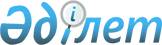 О бюджетах города Степняка, сельских округов и сел района Биржан сал на 2024 - 2026 годыРешение маслихата района Биржан сал Акмолинской области от 27 декабря 2023 года № С-9/2
      В соответствии с пунктом 2 статьи 9-1 Бюджетного кодекса Республики Казахстан от 4 декабря 2008 года, подпунктом 1) пункта 1 и пунктом 2-7 статьи 6 Закона Республики Казахстан "О местном государственном управлении и самоуправлении в Республике Казахстан", маслихат района Биржан сал РЕШИЛ:
      1. Утвердить бюджет города Степняка района Биржан сал на 2024 - 2026 годы, согласно приложениям 1, 2 и 3 соответственно, в том числе на 2024 год в следующих объемах:
      1) доходы – 124 718 тысяч тенге, в том числе:
      налоговые поступления – 45 815 тысяч тенге;
      неналоговые поступления – 0 тысяч тенге;
      поступления от продажи основного капитала – 0 тысяч тенге;
      поступления трансфертов – 78 903 тысяч тенге;
      2) затраты – 124 718 тысяч тенге;
      3) чистое бюджетное кредитование – 0 тысяч тенге;
      4) сальдо по операциям с финансовыми активами – 0 тысяч тенге;
      5) дефицит (профицит) бюджета – 0 тысяч тенге;
      6) финансирование дефицита (использование профицита) бюджета – 0 тысяч тенге.
      2. Утвердить бюджет села Аксу района Биржан сал на 2024 - 2026 годы, согласно приложениям 4, 5 и 6 соответственно, в том числе на 2024 год в следующих объемах:
      1) доходы – 24 628 тысяч тенге, в том числе:
      налоговые поступления – 376 тысяч тенге;
      неналоговые поступления – 0 тысяч тенге;
      поступления от продажи основного капитала – 0 тысяч тенге;
      поступления трансфертов – 24 252 тысяч тенге;
      2) затраты – 24 628 тысяч тенге;
      3) чистое бюджетное кредитование – 0 тысяч тенге;
      4) сальдо по операциям с финансовыми активами – 0 тысяч тенге;
      5) дефицит (профицит) бюджета – 0 тысяч тенге;
      6) финансирование дефицита (использование профицита) бюджета – 0 тысяч тенге.
      3. Утвердить бюджет Ангалбатырского сельского округа района Биржан сал на 2024 - 2026 годы, согласно приложениям 7, 8 и 9 соответственно, в том числе на 2024 год в следующих объемах:
      1) доходы – 50 508 тысяч тенге, в том числе:
      налоговые поступления – 1 761 тысяч тенге;
      неналоговые поступления – 0 тысяч тенге;
      поступления от продажи основного капитала – 0 тысяч тенге;
      поступления трансфертов – 48 747 тысяч тенге;
      2) затраты – 50 508 тысяч тенге;
      3) чистое бюджетное кредитование – 0 тысяч тенге;
      4) сальдо по операциям с финансовыми активами – 0 тысяч тенге;
      5) дефицит (профицит) бюджета – 0 тысяч тенге;
      6) финансирование дефицита (использование профицита) бюджета – 0 тысяч тенге.
      4. Утвердить бюджет Баймырзинского сельского округа района Биржан сал на 2024 - 2026 годы, согласно приложениям 10, 11 и 12 соответственно, в том числе на 2024 год в следующих объемах:
      1) доходы – 116 270 тысяч тенге, в том числе:
      налоговые поступления – 3 146 тысяч тенге;
      неналоговые поступления – 0 тысяч тенге;
      поступления от продажи основного капитала – 0 тысяч тенге;
      поступления трансфертов – 113 124 тысяч тенге;
      2) затраты – 116 270 тысяч тенге;
      3) чистое бюджетное кредитование – 0 тысяч тенге;
      4) сальдо по операциям с финансовыми активами – 0 тысяч тенге;
      5) дефицит (профицит) бюджета – 0 тысяч тенге;
      6) финансирование дефицита (использование профицита) бюджета – 0 тысяч тенге.
      5. Утвердить бюджет Бирсуатского сельского округа района Биржан сал на 2024 - 2026 годы, согласно приложениям 13, 14 и 15 соответственно, в том числе на 2024 год в следующих объемах:
      1) доходы – 79 440 тысяч тенге, в том числе:
      налоговые поступления – 1 628 тысяч тенге;
      неналоговые поступления – 0 тысяч тенге;
      поступления от продажи основного капитала – 0 тысяч тенге;
      поступления трансфертов – 77 812 тысяч тенге;
      2) затраты – 79 440 тысяч тенге;
      3) чистое бюджетное кредитование – 0 тысяч тенге;
      4) сальдо по операциям с финансовыми активами – 0 тысяч тенге;
      5) дефицит (профицит) бюджета – 0 тысяч тенге;
      6) финансирование дефицита (использование профицита) бюджета – 0 тысяч тенге.
      6. Утвердить бюджет Валихановского сельского округа района Биржан сал на 2024 - 2026 годы, согласно приложениям 16, 17 и 18 соответственно, в том числе на 2024 год в следующих объемах:
      1) доходы – 36 188 тысяч тенге, в том числе:
      налоговые поступления – 2 138 тысяч тенге;
      неналоговые поступления – 0 тысяч тенге;
      поступления от продажи основного капитала – 0 тысяч тенге;
      поступления трансфертов – 34 050 тысяч тенге;
      2) затраты – 36 188 тысяч тенге;
      3) чистое бюджетное кредитование – 0 тысяч тенге;
      4) сальдо по операциям с финансовыми активами – 0 тысяч тенге;
      5) дефицит (профицит) бюджета – 0 тысяч тенге;
      6) финансирование дефицита (использование профицита) бюджета – 0 тысяч тенге.
      7. Утвердить бюджет Донского сельского округа района Биржан сал на 2024 - 2026 годы, согласно приложениям 19, 20 и 21 соответственно, в том числе на 2024 год в следующих объемах:
      1) доходы – 318 570 тысяч тенге, в том числе:
      налоговые поступления – 3 393 тысяч тенге;
      неналоговые поступления – 0 тысяч тенге;
      поступления от продажи основного капитала – 0 тысяч тенге;
      поступления трансфертов – 315 177 тысяч тенге;
      2) затраты – 318 570 тысяч тенге;
      3) чистое бюджетное кредитование – 0 тысяч тенге;
      4) сальдо по операциям с финансовыми активами – 0 тысяч тенге;
      5) дефицит (профицит) бюджета – 0 тысяч тенге;
      6) финансирование дефицита (использование профицита) бюджета – 0 тысяч тенге.
      8. Утвердить бюджет Енбекшильдерского сельского округа района Биржан сал на 2024 - 2026 годы, согласно приложениям 22, 23 и 24 соответственно, в том числе на 2024 год в следующих объемах:
      1) доходы – 38 409 тысяч тенге, в том числе:
      налоговые поступления – 3 519 тысяч тенге;
      неналоговые поступления – 0 тысяч тенге;
      поступления от продажи основного капитала – 0 тысяч тенге;
      поступления трансфертов – 34 890 тысяч тенге;
      2) затраты – 38 409 тысяч тенге;
      3) чистое бюджетное кредитование – 0 тысяч тенге;
      4) сальдо по операциям с финансовыми активами – 0 тысяч тенге;
      5) дефицит (профицит) бюджета – 0 тысяч тенге;
      6) финансирование дефицита (использование профицита) бюджета – 0 тысяч тенге.
      9. Утвердить бюджет Заураловского сельского округа района Биржан сал на 2024 - 2026 годы, согласно приложениям 25, 26 и 27 соответственно, в том числе на 2024 год в следующих объемах:
      1) доходы – 43 201 тысяч тенге, в том числе:
      налоговые поступления – 1 966 тысяч тенге;
      неналоговые поступления – 0 тысяч тенге;
      поступления от продажи основного капитала – 0 тысяч тенге;
      поступления трансфертов – 41 235 тысяч тенге;
      2) затраты – 43 201 тысяч тенге;
      3) чистое бюджетное кредитование – 0 тысяч тенге;
      4) сальдо по операциям с финансовыми активами – 0 тысяч тенге;
      5) дефицит (профицит) бюджета – 0 тысяч тенге;
      6) финансирование дефицита (использование профицита) бюджета – 0 тысяч тенге.
      10. Утвердить бюджет Макинского сельского округа района Биржан сал на 2024 - 2026 годы, согласно приложениям 28, 29 и 30 соответственно, в том числе на 2024 год в следующих объемах:
      1) доходы – 194 041 тысяч тенге, в том числе:
      налоговые поступления – 21 085 тысяч тенге;
      неналоговые поступления – 0 тысяч тенге;
      поступления от продажи основного капитала – 0 тысяч тенге;
      поступления трансфертов – 172 956 тысяч тенге;
      2) затраты – 194 041 тысяч тенге;
      3) чистое бюджетное кредитование – 0 тысяч тенге;
      4) сальдо по операциям с финансовыми активами – 0 тысяч тенге;
      5) дефицит (профицит) бюджета – 0 тысяч тенге;
      6) финансирование дефицита (использование профицита) бюджета – 0 тысяч тенге.
      11. Утвердить бюджет Ульгинского сельского округа района Биржан сал на 2024 - 2026 годы, согласно приложениям 31, 32 и 33 соответственно, в том числе на 2024 год в следующих объемах:
      1) доходы – 244 982 тысяч тенге, в том числе:
      налоговые поступления – 12 377 тысяч тенге;
      неналоговые поступления – 0 тысяч тенге;
      поступления от продажи основного капитала – 0 тысяч тенге;
      поступления трансфертов – 232 605 тысяч тенге;
      2) затраты – 244 982 тысяч тенге;
      3) чистое бюджетное кредитование – 0 тысяч тенге;
      4) сальдо по операциям с финансовыми активами – 0 тысяч тенге;
      5) дефицит (профицит) бюджета – 0 тысяч тенге;
      6) финансирование дефицита (использование профицита) бюджета – 0 тысяч тенге.
      12. Утвердить бюджет села Заозерное района Биржан сал на 2024 - 2026 годы, согласно приложениям 34, 35 и 36 соответственно, в том числе на 2024 год в следующих объемах:
      1) доходы – 37 234 тысяч тенге, в том числе:
      налоговые поступления – 5 333 тысяч тенге;
      неналоговые поступления – 0 тысяч тенге;
      поступления от продажи основного капитала – 0 тысяч тенге;
      поступления трансфертов – 31 901 тысяч тенге;
      2) затраты – 37 234 тысяч тенге;
      3) чистое бюджетное кредитование – 0 тысяч тенге;
      4) сальдо по операциям с финансовыми активами – 0 тысяч тенге;
      5) дефицит (профицит) бюджета – 0 тысяч тенге;
      6) финансирование дефицита (использование профицита) бюджета – 0 тысяч тенге.
      13. Утвердить бюджет села Кенащи района Биржан сал на 2024 - 2026 годы, согласно приложениям 37, 38 и 39 соответственно, в том числе на 2024 год в следующих объемах:
      1) доходы – 27 379 тысяч тенге, в том числе:
      налоговые поступления – 1 061 тысяч тенге;
      неналоговые поступления – 0 тысяч тенге;
      поступления от продажи основного капитала – 0 тысяч тенге;
      поступления трансфертов – 26 318 тысяч тенге;
      2) затраты – 27 379 тысяч тенге;
      3) чистое бюджетное кредитование – 0 тысяч тенге;
      4) сальдо по операциям с финансовыми активами – 0 тысяч тенге;
      5) дефицит (профицит) бюджета – 0 тысяч тенге;
      6) финансирование дефицита (использование профицита) бюджета – 0 тысяч тенге.
      14. Утвердить бюджет села Краснофлотское района Биржан сал на 2024 - 2026 годы, согласно приложениям 40, 41 и 42 соответственно, в том числе на 2024 год в следующих объемах:
      1) доходы – 29 102 тысяч тенге, в том числе:
      налоговые поступления – 1 020 тысяч тенге;
      неналоговые поступления – 0 тысяч тенге;
      поступления от продажи основного капитала – 0 тысяч тенге;
      поступления трансфертов – 28 082 тысяч тенге;
      2) затраты – 29 102 тысяч тенге;
      3) чистое бюджетное кредитование – 0 тысяч тенге;
      4) сальдо по операциям с финансовыми активами – 0 тысяч тенге;
      5) дефицит (профицит) бюджета – 0 тысяч тенге;
      6) финансирование дефицита (использование профицита) бюджета – 0 тысяч тенге.
      15. Утвердить бюджет села Мамай района Биржан сал на 2024 - 2026 годы, согласно приложениям 43, 44 и 45 соответственно, в том числе на 2024 год в следующих объемах:
      1) доходы – 34 089 тысяч тенге, в том числе:
      налоговые поступления – 1 954 тысяч тенге;
      неналоговые поступления – 0 тысяч тенге;
      поступления от продажи основного капитала – 0 тысяч тенге;
      поступления трансфертов – 32 135 тысяч тенге;
      2) затраты – 34 089 тысяч тенге;
      3) чистое бюджетное кредитование – 0 тысяч тенге;
      4) сальдо по операциям с финансовыми активами – 0 тысяч тенге;
      5) дефицит (профицит) бюджета – 0 тысяч тенге;
      6) финансирование дефицита (использование профицита) бюджета – 0 тысяч тенге.
      16. Утвердить доходы бюджетов города Степняка, сельских округов и сел района Биржан сал за счет следующих источников:
      1) налоговых поступлений, в том числе:
      индивидуального подоходного налога;
      налогов на имущество;
      земельного налога;
      налога на транспортные средства;
      единого земельного налога;
      плату за пользование земельными участками.
      17. Учесть, что в бюджетах города, сельских округов и сел на 2024 год предусмотрены объемы субвенций, в сумме 539 764 тысяч тенге, в том числе:
      18. Учесть, что в составе поступлений бюджетов города, сельских округов и сел на 2024 год предусмотрены целевые трансферты из областного бюджета согласно приложению 46.
      19. Учесть, что в составе поступлений бюджетов города, сельских округов и сел на 2024 год предусмотрены целевые трансферты из районного бюджета согласно приложению 47.
      20. Настоящее решение вводится в действие с 1 января 2024 года. Бюджет города Степняка на 2024 год Бюджет города Степняка на 2025 год Бюджет города Степняка на 2026 год Бюджет села Аксу на 2024 год Бюджет села Аксу на 2025 год Бюджет села Аксу на 2026 год Бюджет Ангалбатырского сельского округа на 2024 год Бюджет Ангалбатырского сельского округа на 2025 год Бюджет Ангалбатырского сельского округа на 2026 год Бюджет Баймырзинского сельского округа на 2024 год Бюджет Баймырзинского сельского округа на 2025 год Бюджет Баймырзинского сельского округа на 2026 год Бюджет Бирсуатского сельского округа на 2024 год Бюджет Бирсуатского сельского округа на 2025 год Бюджет Бирсуатского сельского округа на 2026 год Бюджет Валихановского сельского округа на 2024 год Бюджет Валихановского сельского округа на 2025 год Бюджет Валихановского сельского округа на 2026 год Бюджет Донского сельского округа на 2024 год Бюджет Донского сельского округа на 2025 год Бюджет Донского сельского округа на 2026 год Бюджет Енбекшильдерского сельского округа на 2024 год Бюджет Енбекшильдерского сельского округа на 2025 год Бюджет Енбекшильдерского сельского округа на 2026 год Бюджет Заураловского сельского округа на 2024 год Бюджет Заураловского сельского округа на 2025 год Бюджет Заураловского сельского округа на 2026 год Бюджет Макинского сельского округа на 2024 год Бюджет Макинского сельского округа на 2025 год Бюджет Макинского сельского округа на 2026 год Бюджет Ульгинского сельского округа на 2024 год Бюджет Ульгинского сельского округа на 2025 год Бюджет Ульгинского сельского округа на 2026 год Бюджет села Заозерное на 2024 год Бюджет села Заозерное на 2025 год Бюджет села Заозерное на 2026 год Бюджет села Кенащи на 2024 год Бюджет села Кенащи на 2025 год Бюджет села Кенащи на 2026 год Бюджет села Краснофлотское на 2024 год Бюджет села Краснофлотское на 2025 год Бюджет села Краснофлотское на 2026 год Бюджет села Мамай на 2024 год Бюджет села Мамай на 2025 год Бюджет села Мамай на 2026 год Целевые трансферты из областного бюджета на 2024 год Целевые трансферты из районного бюджета на 2024 год
					© 2012. РГП на ПХВ «Институт законодательства и правовой информации Республики Казахстан» Министерства юстиции Республики Казахстан
				
городу Степняк
53 162 тысяч тенге;
селу Аксу
24 252 тысяч тенге;
Ангалбатырскому сельскому округу
48 747 тысяч тенге;
Баймырзинскому сельскому округу
43 460 тысяч тенге;
Бирсуатскому сельскому округу
37 812 тысяч тенге;
Валихановскому сельскому округу
34 050 тысяч тенге;
Донскому сельскому округу
44 457 тысяч тенге;
Енбекшильдерскому сельскому округу
34 890 тысяч тенге;
Заураловскому сельскому округу
41 235 тысяч тенге;
Макинскому сельскому округу
22 945 тысяч тенге;
Ульгинскому сельскому округу
36 318 тысяч тенге;
селу Заозерное
31 901 тысяч тенге;
селу Кенащи
26 318 тысяч тенге;
селу Краснофлотское
28 082 тысяч тенге;
селу Мамай
32 135 тысяч тенге.
      Председатель маслихата района Биржан сал 

Н.Куатова
Приложение 1 к решению
маслихата района Биржан сал
от 27 декабря 2023 года
№ С-9/2
Категория 
Категория 
Категория 
Категория 
Сумма, тысяч тенге
Класс 
Класс 
Класс 
Сумма, тысяч тенге
Подкласс
Подкласс
Сумма, тысяч тенге
Наименование
1
2
3
4
5
I. Доходы
124718
1
Налоговые поступления
45815
1
Подоходный налог 
28000
2
Индивидуальный подоходный налог
28000
4
Налоги на собственность
17715
1
Налоги на имущество
370
3
Земельный налог
1300
4
Налог на транспортные средства
16000
5
Единый земельный налог
45
5
Внутренние налоги на товары, работы и услуги
100
3
Поступления за пользование природных и других ресурсов
100
2
Неналоговые поступления
0
1
Доходы от государственной собственности
0
5
Доходы от аренды имущества, находящегося в государственной собственности
0
3
Поступления от продажи основного капитала
0
1
Продажа государственного имущества, закрепленного за государственными учреждениями
0
1
Продажа государственного имущества, закрепленного за государственными учреждениями
0
4
Поступления трансфертов
78903
2
Трансферты из вышестоящих органов государственного управления
78903
3
Трансферты из районного (города областного значения) бюджета
78903
Функциональная группа
Функциональная группа
Функциональная группа
Функциональная группа
Функциональная группа
Сумма, тысяч тенге
Функциональная подгруппа
Функциональная подгруппа
Функциональная подгруппа
Функциональная подгруппа
Сумма, тысяч тенге
Администратор бюджетных программ 
Администратор бюджетных программ 
Администратор бюджетных программ 
Сумма, тысяч тенге
Программа
Программа
Сумма, тысяч тенге
Наименование
Сумма, тысяч тенге
II. Затраты
124718
01
Государственные услуги общего характера
53624
1
Представительные, исполнительные и другие органы, выполняющие общие функции государственного управления
53624
124
Аппарат акима города районного значения, села, поселка, сельского округа
53624
001
Услуги по обеспечению деятельности акима города районного значения, села, поселка, сельского округа
53204
022
Капитальные расходы государственного органа
420
07
Жилищно-коммунальное хозяйство
52324
2
Коммунальное хозяйство
0
124
Аппарат акима города районного значения, села, поселка, сельского округа
0
014
Организация водоснабжения населенных пунктов
0
3
Благоустройство населенных пунктов
52324
124
Аппарат акима города районного значения, села, поселка, сельского округа
52324
008
Освещение улиц в населенных пунктах
12611
009
Обеспечение санитарии населенных пунктов
9282
010
Содержание мест захоронений и погребение безродных
200
011
Благоустройство и озеленение населенных пунктов
30231
12
Транспорт и коммуникации
18770
1
Автомобильный транспорт
18770
124
Аппарат акима города районного значения, села, поселка, сельского округа
18770
013
Обеспечение функционирования автомобильных дорог в городах районного значения, селах, поселках, сельских округах
11800
045
Капитальный и средний ремонт автомобильных дорог в городах районного значения, селах, поселках, сельских округах
6970
IV. Сальдо по операциям с финансовыми активами 
0
V. Дефицит (профицит) бюджета 
-0
VI. Финансирование дефицита (использование профицита) бюджета
0
8
Используемые свободные остатки
0
1
Остатки бюджетных средств
0
1
Свободные остатки бюджетных средств
0Приложение 2 к решению
маслихата района Биржан сал
от 27 декабря 2023 года
№ С-9/2
Категория 
Категория 
Категория 
Категория 
Сумма, тысяч тенге
Класс 
Класс 
Класс 
Сумма, тысяч тенге
Подкласс
Подкласс
Сумма, тысяч тенге
Наименование
1
2
3
4
5
I. Доходы
135279
1
Налоговые поступления
47189
1
Подоходный налог 
29374
2
Индивидуальный подоходный налог
29374
4
Налоги на собственность
17715
1
Налоги на имущество
370
3
Земельный налог
1300
4
Налог на транспортные средства
16000
5
Единый земельный налог
45
5
Внутренние налоги на товары, работы и услуги
100
3
Поступления за пользование природных и других ресурсов
100
2
Неналоговые поступления
0
1
Доходы от государственной собственности
0
5
Доходы от аренды имущества, находящегося в государственной собственности
0
3
Поступления от продажи основного капитала
0
1
Продажа государственного имущества, закрепленного за государственными учреждениями
0
1
Продажа государственного имущества, закрепленного за государственными учреждениями
0
4
Поступления трансфертов
88090
2
Трансферты из вышестоящих органов государственного управления
88090
3
Трансферты из районного (города областного значения) бюджета
88090
Функциональная группа
Функциональная группа
Функциональная группа
Функциональная группа
Функциональная группа
Сумма, тысяч тенге
Функциональная подгруппа
Функциональная подгруппа
Функциональная подгруппа
Функциональная подгруппа
Сумма, тысяч тенге
Администратор бюджетных программ 
Администратор бюджетных программ 
Администратор бюджетных программ 
Сумма, тысяч тенге
Программа
Программа
Сумма, тысяч тенге
Наименование
Сумма, тысяч тенге
II. Затраты
135279
01
Государственные услуги общего характера
56624
1
Представительные, исполнительные и другие органы, выполняющие общие функции государственного управления
56624
124
Аппарат акима города районного значения, села, поселка, сельского округа
56624
001
Услуги по обеспечению деятельности акима города районного значения, села, поселка, сельского округа
56204
022
Капитальные расходы государственного органа
420
07
Жилищно-коммунальное хозяйство
53698
2
Коммунальное хозяйство
0
124
Аппарат акима города районного значения, села, поселка, сельского округа
0
014
Организация водоснабжения населенных пунктов
0
3
Благоустройство населенных пунктов
53698
124
Аппарат акима города районного значения, села, поселка, сельского округа
53698
008
Освещение улиц в населенных пунктах
12611
009
Обеспечение санитарии населенных пунктов
9282
010
Содержание мест захоронений и погребение безродных
200
011
Благоустройство и озеленение населенных пунктов
31605
12
Транспорт и коммуникации
24957
1
Автомобильный транспорт
24957
124
Аппарат акима города районного значения, села, поселка, сельского округа
24957
013
Обеспечение функционирования автомобильных дорог в городах районного значения, селах, поселках, сельских округах
11800
045
Капитальный и средний ремонт автомобильных дорог в городах районного значения, селах, поселках, сельских округах
13157
IV. Сальдо по операциям с финансовыми активами 
0
V. Дефицит (профицит) бюджета 
-0
VI. Финансирование дефицита (использование профицита) бюджета
0
8
Используемые свободные остатки
0
1
Остатки бюджетных средств
0
1
Свободные остатки бюджетных средств
0Приложение 3 к решению
маслихата района Биржан сал
от 27 декабря 2023 года
№ С-9/2
Категория 
Категория 
Категория 
Категория 
Сумма, тысяч тенге
Класс 
Класс 
Класс 
Сумма, тысяч тенге
Подкласс
Подкласс
Сумма, тысяч тенге
Наименование
1
2
3
4
5
I. Доходы
169692
1
Налоговые поступления
47901
1
Подоходный налог 
30086
2
Индивидуальный подоходный налог
30086
4
Налоги на собственность
17715
1
Налоги на имущество
370
3
Земельный налог
1300
4
Налог на транспортные средства
16000
5
Единый земельный налог
45
5
Внутренние налоги на товары, работы и услуги
100
3
Поступления за пользование природных и других ресурсов
100
2
Неналоговые поступления
0
1
Доходы от государственной собственности
0
5
Доходы от аренды имущества, находящегося в государственной собственности
0
3
Поступления от продажи основного капитала
0
1
Продажа государственного имущества, закрепленного за государственными учреждениями
0
1
Продажа государственного имущества, закрепленного за государственными учреждениями
0
4
Поступления трансфертов
121791
2
Трансферты из вышестоящих органов государственного управления
121791
3
Трансферты из районного (города областного значения) бюджета
121791
Функциональная группа
Функциональная группа
Функциональная группа
Функциональная группа
Функциональная группа
Сумма, тысяч тенге
Функциональная подгруппа
Функциональная подгруппа
Функциональная подгруппа
Функциональная подгруппа
Сумма, тысяч тенге
Администратор бюджетных программ 
Администратор бюджетных программ 
Администратор бюджетных программ 
Сумма, тысяч тенге
Программа
Программа
Сумма, тысяч тенге
Наименование
Сумма, тысяч тенге
II. Затраты
169692
01
Государственные услуги общего характера
53624
1
Представительные, исполнительные и другие органы, выполняющие общие функции государственного управления
53624
124
Аппарат акима города районного значения, села, поселка, сельского округа
53624
001
Услуги по обеспечению деятельности акима города районного значения, села, поселка, сельского округа
53204
022
Капитальные расходы государственного органа
420
07
Жилищно-коммунальное хозяйство
57298
2
Коммунальное хозяйство
0
124
Аппарат акима города районного значения, села, поселка, сельского округа
0
014
Организация водоснабжения населенных пунктов
0
3
Благоустройство населенных пунктов
57298
124
Аппарат акима города районного значения, села, поселка, сельского округа
57298
008
Освещение улиц в населенных пунктах
12611
009
Обеспечение санитарии населенных пунктов
9282
010
Содержание мест захоронений и погребение безродных
200
011
Благоустройство и озеленение населенных пунктов
35205
12
Транспорт и коммуникации
58770
1
Автомобильный транспорт
58770
124
Аппарат акима города районного значения, села, поселка, сельского округа
58770
013
Обеспечение функционирования автомобильных дорог в городах районного значения, селах, поселках, сельских округах
11800
045
Капитальный и средний ремонт автомобильных дорог в городах районного значения, селах, поселках, сельских округах
46970
IV. Сальдо по операциям с финансовыми активами 
0
V. Дефицит (профицит) бюджета 
-0
VI. Финансирование дефицита (использование профицита) бюджета
0
8
Используемые свободные остатки
0
1
Остатки бюджетных средств
0
1
Свободные остатки бюджетных средств
0Приложение 4 к решению
маслихата района Биржан сал
от 27 декабря 2023 года
№ С-9/2
Категория 
Категория 
Категория 
Категория 
Сумма, тысяч тенге
Класс 
Класс 
Класс 
Сумма, тысяч тенге
Подкласс
Подкласс
Сумма, тысяч тенге
Наименование
1
2
3
4
5
I. Доходы
24628
1
Налоговые поступления
376
1
Подоходный налог 
0
2
Индивидуальный подоходный налог
0
4
Налоги на собственность
326
1
Налоги на имущество
21
3
Земельный налог
19
4
Налог на транспортные средства
265
5
Единый земельный налог
21
5
Внутренние налоги на товары, работы и услуги
50
3
Поступления за пользование природных и других ресурсов
50
2
Неналоговые поступления
0
1
Доходы от государственной собственности
0
5
Доходы от аренды имущества, находящегося в государственной собственности
0
3
Поступления от продажи основного капитала
0
1
Продажа государственного имущества, закрепленного за государственными учреждениями
0
1
Продажа государственного имущества, закрепленного за государственными учреждениями
0
4
Поступления трансфертов
24252
2
Трансферты из вышестоящих органов государственного управления
24252
3
Трансферты из районного (города областного значения) бюджета
24252
Функциональная группа
Функциональная группа
Функциональная группа
Функциональная группа
Функциональная группа
Сумма, тысяч тенге
Функциональная подгруппа
Функциональная подгруппа
Функциональная подгруппа
Функциональная подгруппа
Сумма, тысяч тенге
Администратор бюджетных программ 
Администратор бюджетных программ 
Администратор бюджетных программ 
Сумма, тысяч тенге
Программа
Программа
Сумма, тысяч тенге
Сумма, тысяч тенге
Наименование
Сумма, тысяч тенге
II. Затраты
24628
01
Государственные услуги общего характера
19437
1
Представительные, исполнительные и другие органы, выполняющие общие функции государственного управления
19437
124
Аппарат акима города районного значения, села, поселка, сельского округа
19437
001
Услуги по обеспечению деятельности акима города районного значения, села, поселка, сельского округа
19017
022
Капитальные расходы государственного органа
420
07
Жилищно-коммунальное хозяйство
3791
2
Коммунальное хозяйство
2200
124
Аппарат акима города районного значения, села, поселка, сельского округа
2200
014
Организация водоснабжения населенных пунктов
2200
3
Благоустройство населенных пунктов
1591
124
Аппарат акима города районного значения, села, поселка, сельского округа
1591
008
Освещение улиц в населенных пунктах
851
009
Обеспечение санитарии населенных пунктов
740
12
Транспорт и коммуникации
1400
1
Автомобильный транспорт
1400
124
Аппарат акима города районного значения, села, поселка, сельского округа
1400
013
Обеспечение функционирования автомобильных дорог в городах районного значения, селах, поселках, сельских округах
1400
IV. Сальдо по операциям с финансовыми активами 
0
V. Дефицит (профицит) бюджета 
0
VI. Финансирование дефицита (использование профицита) бюджета
0
8
Используемые свободные остатки
0
1
Остатки бюджетных средств
0
1
Свободные остатки бюджетных средств
0Приложение 5 к решению
маслихата района Биржан сал
от 27 декабря 2023 года
№ С-9/2
Категория 
Категория 
Категория 
Категория 
Сумма, тысяч тенге
Класс 
Класс 
Класс 
Сумма, тысяч тенге
Подкласс
Подкласс
Сумма, тысяч тенге
Наименование
1
2
3
4
5
I. Доходы
25628
1
Налоговые поступления
376
1
Подоходный налог 
0
2
Индивидуальный подоходный налог
0
4
Налоги на собственность
326
1
Налоги на имущество
21
3
Земельный налог
19
4
Налог на транспортные средства
265
5
Единый земельный налог
21
5
Внутренние налоги на товары, работы и услуги
50
3
Поступления за пользование природных и других ресурсов
50
2
Неналоговые поступления
0
1
Доходы от государственной собственности
0
5
Доходы от аренды имущества, находящегося в государственной собственности
0
3
Поступления от продажи основного капитала
0
1
Продажа государственного имущества, закрепленного за государственными учреждениями
0
1
Продажа государственного имущества, закрепленного за государственными учреждениями
0
4
Поступления трансфертов
25252
2
Трансферты из вышестоящих органов государственного управления
25252
3
Трансферты из районного (города областного значения) бюджета
25252
Функциональная группа
Функциональная группа
Функциональная группа
Функциональная группа
Функциональная группа
Сумма, тысяч тенге
Функциональная подгруппа
Функциональная подгруппа
Функциональная подгруппа
Функциональная подгруппа
Сумма, тысяч тенге
Администратор бюджетных программ 
Администратор бюджетных программ 
Администратор бюджетных программ 
Сумма, тысяч тенге
Программа
Программа
Сумма, тысяч тенге
Сумма, тысяч тенге
Наименование
Сумма, тысяч тенге
II. Затраты
25628
01
Государственные услуги общего характера
19437
1
Представительные, исполнительные и другие органы, выполняющие общие функции государственного управления
19437
124
Аппарат акима города районного значения, села, поселка, сельского округа
19437
001
Услуги по обеспечению деятельности акима города районного значения, села, поселка, сельского округа
19017
022
Капитальные расходы государственного органа
420
07
Жилищно-коммунальное хозяйство
4791
2
Коммунальное хозяйство
2200
124
Аппарат акима города районного значения, села, поселка, сельского округа
2200
014
Организация водоснабжения населенных пунктов
2200
3
Благоустройство населенных пунктов
2591
124
Аппарат акима города районного значения, села, поселка, сельского округа
2591
008
Освещение улиц в населенных пунктах
851
009
Обеспечение санитарии населенных пунктов
1740
12
Транспорт и коммуникации
1400
1
Автомобильный транспорт
1400
124
Аппарат акима города районного значения, села, поселка, сельского округа
1400
013
Обеспечение функционирования автомобильных дорог в городах районного значения, селах, поселках, сельских округах
1400
IV. Сальдо по операциям с финансовыми активами 
0
V. Дефицит (профицит) бюджета 
0
VI. Финансирование дефицита (использование профицита) бюджета
0
8
Используемые свободные остатки
0
1
Остатки бюджетных средств
0
1
Свободные остатки бюджетных средств
0Приложение 6 к решению
маслихата района Биржан сал
от 27 декабря 2023 года
№ С-9/2
Категория 
Категория 
Категория 
Категория 
Сумма, тысяч тенге
Класс 
Класс 
Класс 
Сумма, тысяч тенге
Подкласс
Подкласс
Сумма, тысяч тенге
Наименование
1
2
3
4
5
I. Доходы
24628
1
Налоговые поступления
376
1
Подоходный налог 
0
2
Индивидуальный подоходный налог
0
4
Налоги на собственность
326
1
Налоги на имущество
21
3
Земельный налог
19
4
Налог на транспортные средства
265
5
Единый земельный налог
21
5
Внутренние налоги на товары, работы и услуги
50
3
Поступления за пользование природных и других ресурсов
50
2
Неналоговые поступления
0
1
Доходы от государственной собственности
0
5
Доходы от аренды имущества, находящегося в государственной собственности
0
3
Поступления от продажи основного капитала
0
1
Продажа государственного имущества, закрепленного за государственными учреждениями
0
1
Продажа государственного имущества, закрепленного за государственными учреждениями
0
4
Поступления трансфертов
24252
2
Трансферты из вышестоящих органов государственного управления
24252
3
Трансферты из районного (города областного значения) бюджета
24252
Функциональная группа
Функциональная группа
Функциональная группа
Функциональная группа
Функциональная группа
Сумма, тысяч тенге
Функциональная подгруппа
Функциональная подгруппа
Функциональная подгруппа
Функциональная подгруппа
Сумма, тысяч тенге
Администратор бюджетных программ 
Администратор бюджетных программ 
Администратор бюджетных программ 
Сумма, тысяч тенге
Программа
Программа
Сумма, тысяч тенге
Сумма, тысяч тенге
Наименование
Сумма, тысяч тенге
II. Затраты
24628
01
Государственные услуги общего характера
19437
1
Представительные, исполнительные и другие органы, выполняющие общие функции государственного управления
19437
124
Аппарат акима города районного значения, села, поселка, сельского округа
19437
001
Услуги по обеспечению деятельности акима города районного значения, села, поселка, сельского округа
19017
022
Капитальные расходы государственного органа
420
07
Жилищно-коммунальное хозяйство
3791
2
Коммунальное хозяйство
2200
124
Аппарат акима города районного значения, села, поселка, сельского округа
2200
014
Организация водоснабжения населенных пунктов
2200
3
Благоустройство населенных пунктов
1591
124
Аппарат акима города районного значения, села, поселка, сельского округа
1591
008
Освещение улиц в населенных пунктах
851
009
Обеспечение санитарии населенных пунктов
740
12
Транспорт и коммуникации
1400
1
Автомобильный транспорт
1400
124
Аппарат акима города районного значения, села, поселка, сельского округа
1400
013
Обеспечение функционирования автомобильных дорог в городах районного значения, селах, поселках, сельских округах
1400
IV. Сальдо по операциям с финансовыми активами 
0
V. Дефицит (профицит) бюджета 
0
VI. Финансирование дефицита (использование профицита) бюджета
0
8
Используемые свободные остатки
0
1
Остатки бюджетных средств
0
1
Свободные остатки бюджетных средств
0Приложение 7 к решению
маслихата района Биржан сал
от 27 декабря 2023 года
№ С-9/2
Категория 
Категория 
Категория 
Категория 
Сумма, тысяч тенге
Класс 
Класс 
Класс 
Сумма, тысяч тенге
Подкласс
Подкласс
Сумма, тысяч тенге
Наименование
1
2
3
4
5
I. Доходы
50508
1
Налоговые поступления
1761
1
Подоходный налог 
120
2
Индивидуальный подоходный налог
120
4
Налоги на собственность
1591
1
Налоги на имущество
60
3
Земельный налог
3
4
Налог на транспортные средства
1428
5
Единый земельный налог
100
5
Внутренние налоги на товары, работы и услуги
50
3
Поступления за пользование природных и других ресурсов
50
2
Неналоговые поступления
0
1
Доходы от государственной собственности
0
5
Доходы от аренды имущества, находящегося в государственной собственности
0
3
Поступления от продажи основного капитала
0
1
Продажа государственного имущества, закрепленного за государственными учреждениями
0
1
Продажа государственного имущества, закрепленного за государственными учреждениями
0
4
Поступления трансфертов
48747
2
Трансферты из вышестоящих органов государственного управления
48747
3
Трансферты из районного (города областного значения) бюджета
48747
Функциональная группа
Функциональная группа
Функциональная группа
Функциональная группа
Функциональная группа
Сумма, тысяч тенге
Функциональная подгруппа
Функциональная подгруппа
Функциональная подгруппа
Функциональная подгруппа
Сумма, тысяч тенге
Администратор бюджетных программ 
Администратор бюджетных программ 
Администратор бюджетных программ 
Сумма, тысяч тенге
Программа
Программа
Сумма, тысяч тенге
Сумма, тысяч тенге
Наименование
Сумма, тысяч тенге
II. Затраты
50508
01
Государственные услуги общего характера
26864
1
Представительные, исполнительные и другие органы, выполняющие общие функции государственного управления
26864
124
Аппарат акима города районного значения, села, поселка, сельского округа
26864
001
Услуги по обеспечению деятельности акима города районного значения, села, поселка, сельского округа
26444
022
Капитальные расходы государственного органа
420
07
Жилищно-коммунальное хозяйство
16740
2
Коммунальное хозяйство
6440
124
Аппарат акима города районного значения, села, поселка, сельского округа
6440
014
Организация водоснабжения населенных пунктов
6440
3
Благоустройство населенных пунктов
10300
124
Аппарат акима города районного значения, села, поселка, сельского округа
10300
008
Освещение улиц в населенных пунктах
3725
009
Обеспечение санитарии населенных пунктов
3500
011
Благоустройство и озеленение населенных пунктов
3075
12
Транспорт и коммуникации
6904
1
Автомобильный транспорт
6904
124
Аппарат акима города районного значения, села, поселка, сельского округа
6904
013
Обеспечение функционирования автомобильных дорог в городах районного значения, селах, поселках, сельских округах
5000
045
Капитальный и средний ремонт автомобильных дорог в городах районного значения, селах, поселках, сельских округах
1904
IV. Сальдо по операциям с финансовыми активами 
0
V. Дефицит (профицит) бюджета 
-0
VI. Финансирование дефицита (использование профицита) бюджета
0
8
Используемые свободные остатки
0
1
Остатки бюджетных средств
0
1
Свободные остатки бюджетных средств
0Приложение 8 к решению
маслихата района Биржан сал
от 27 декабря 2023 года
№ С-9/2
Категория 
Категория 
Категория 
Категория 
Сумма, тысяч тенге
Класс 
Класс 
Класс 
Сумма, тысяч тенге
Подкласс
Подкласс
Сумма, тысяч тенге
Наименование
1
2
3
4
5
I. Доходы
41321
1
Налоговые поступления
1761
1
Подоходный налог 
120
2
Индивидуальный подоходный налог
120
4
Налоги на собственность
1591
1
Налоги на имущество
60
3
Земельный налог
3
4
Налог на транспортные средства
1428
5
Единый земельный налог
100
5
Внутренние налоги на товары, работы и услуги
50
3
Поступления за пользование природных и других ресурсов
50
2
Неналоговые поступления
0
1
Доходы от государственной собственности
0
5
Доходы от аренды имущества, находящегося в государственной собственности
0
3
Поступления от продажи основного капитала
0
1
Продажа государственного имущества, закрепленного за государственными учреждениями
0
1
Продажа государственного имущества, закрепленного за государственными учреждениями
0
4
Поступления трансфертов
39560
2
Трансферты из вышестоящих органов государственного управления
39560
3
Трансферты из районного (города областного значения) бюджета
39560
Функциональная группа
Функциональная группа
Функциональная группа
Функциональная группа
Функциональная группа
Сумма, тысяч тенге
Функциональная подгруппа
Функциональная подгруппа
Функциональная подгруппа
Функциональная подгруппа
Сумма, тысяч тенге
Администратор бюджетных программ 
Администратор бюджетных программ 
Администратор бюджетных программ 
Сумма, тысяч тенге
Программа
Программа
Сумма, тысяч тенге
Сумма, тысяч тенге
Наименование
Сумма, тысяч тенге
II. Затраты
41321
01
Государственные услуги общего характера
26864
1
Представительные, исполнительные и другие органы, выполняющие общие функции государственного управления
26864
124
Аппарат акима города районного значения, села, поселка, сельского округа
26864
001
Услуги по обеспечению деятельности акима города районного значения, села, поселка, сельского округа
26444
022
Капитальные расходы государственного органа
420
07
Жилищно-коммунальное хозяйство
14457
2
Коммунальное хозяйство
4157
124
Аппарат акима города районного значения, села, поселка, сельского округа
4157
014
Организация водоснабжения населенных пунктов
4157
3
Благоустройство населенных пунктов
10300
124
Аппарат акима города районного значения, села, поселка, сельского округа
10300
008
Освещение улиц в населенных пунктах
3725
009
Обеспечение санитарии населенных пунктов
3500
011
Благоустройство и озеленение населенных пунктов
3075
IV. Сальдо по операциям с финансовыми активами 
0
V. Дефицит (профицит) бюджета 
-0
VI. Финансирование дефицита (использование профицита) бюджета
0
8
Используемые свободные остатки
0
1
Остатки бюджетных средств
0
1
Свободные остатки бюджетных средств
0Приложение 9 к решению
маслихата района Биржан сал
от 27 декабря 2023 года
№ С-9/2
Категория 
Категория 
Категория 
Категория 
Сумма, тысяч тенге
Класс 
Класс 
Класс 
Сумма, тысяч тенге
Подкласс
Подкласс
Сумма, тысяч тенге
Наименование
1
2
3
4
5
I. Доходы
50508
1
Налоговые поступления
1761
1
Подоходный налог 
120
2
Индивидуальный подоходный налог
120
4
Налоги на собственность
1591
1
Налоги на имущество
60
3
Земельный налог
3
4
Налог на транспортные средства
1428
5
Единый земельный налог
100
5
Внутренние налоги на товары, работы и услуги
50
3
Поступления за пользование природных и других ресурсов
50
2
Неналоговые поступления
0
1
Доходы от государственной собственности
0
5
Доходы от аренды имущества, находящегося в государственной собственности
0
3
Поступления от продажи основного капитала
0
1
Продажа государственного имущества, закрепленного за государственными учреждениями
0
1
Продажа государственного имущества, закрепленного за государственными учреждениями
0
4
Поступления трансфертов
48747
2
Трансферты из вышестоящих органов государственного управления
48747
3
Трансферты из районного (города областного значения) бюджета
48747
Функциональная группа
Функциональная группа
Функциональная группа
Функциональная группа
Функциональная группа
Сумма, тысяч тенге
Функциональная подгруппа
Функциональная подгруппа
Функциональная подгруппа
Функциональная подгруппа
Сумма, тысяч тенге
Администратор бюджетных программ 
Администратор бюджетных программ 
Администратор бюджетных программ 
Сумма, тысяч тенге
Программа
Программа
Сумма, тысяч тенге
Сумма, тысяч тенге
Наименование
Сумма, тысяч тенге
II. Затраты
50508
01
Государственные услуги общего характера
26864
1
Представительные, исполнительные и другие органы, выполняющие общие функции государственного управления
26864
124
Аппарат акима города районного значения, села, поселка, сельского округа
26864
001
Услуги по обеспечению деятельности акима города районного значения, села, поселка, сельского округа
26444
022
Капитальные расходы государственного органа
420
07
Жилищно-коммунальное хозяйство
16740
2
Коммунальное хозяйство
6440
124
Аппарат акима города районного значения, села, поселка, сельского округа
6440
014
Организация водоснабжения населенных пунктов
6440
3
Благоустройство населенных пунктов
10300
124
Аппарат акима города районного значения, села, поселка, сельского округа
10300
008
Освещение улиц в населенных пунктах
3725
009
Обеспечение санитарии населенных пунктов
3500
011
Благоустройство и озеленение населенных пунктов
3075
12
Транспорт и коммуникации
6904
1
Автомобильный транспорт
6904
124
Аппарат акима города районного значения, села, поселка, сельского округа
6904
013
Обеспечение функционирования автомобильных дорог в городах районного значения, селах, поселках, сельских округах
5000
045
Капитальный и средний ремонт автомобильных дорог в городах районного значения, селах, поселках, сельских округах
1904
IV. Сальдо по операциям с финансовыми активами 
0
V. Дефицит (профицит) бюджета 
-0
VI. Финансирование дефицита (использование профицита) бюджета
0
8
Используемые свободные остатки
0
1
Остатки бюджетных средств
0
1
Свободные остатки бюджетных средств
0Приложение 10 к решению
маслихата района Биржан сал
от 27 декабря 2023 года
№ С-9/2
Категория 
Категория 
Категория 
Категория 
Сумма, тысяч тенге
Класс 
Класс 
Класс 
Сумма, тысяч тенге
Подкласс
Подкласс
Сумма, тысяч тенге
Наименование
1
2
3
4
5
I. Доходы
116270
1
Налоговые поступления
3146
1
Подоходный налог 
700
2
Индивидуальный подоходный налог
700
4
Налоги на собственность
2396
1
Налоги на имущество
40
3
Земельный налог
0
4
Налог на транспортные средства
1456
5
Единый земельный налог
900
5
Внутренние налоги на товары, работы и услуги
50
3
Поступления за пользование природных и других ресурсов
50
2
Неналоговые поступления
0
1
Доходы от государственной собственности
0
5
Доходы от аренды имущества, находящегося в государственной собственности
0
3
Поступления от продажи основного капитала
0
1
Продажа государственного имущества, закрепленного за государственными учреждениями
0
1
Продажа государственного имущества, закрепленного за государственными учреждениями
0
4
Поступления трансфертов
113124
2
Трансферты из вышестоящих органов государственного управления
113124
3
Трансферты из районного (города областного значения) бюджета
113124
Функциональная группа
Функциональная группа
Функциональная группа
Функциональная группа
Функциональная группа
Сумма, тысяч тенге
Функциональная подгруппа
Функциональная подгруппа
Функциональная подгруппа
Функциональная подгруппа
Сумма, тысяч тенге
Администратор бюджетных программ 
Администратор бюджетных программ 
Администратор бюджетных программ 
Сумма, тысяч тенге
Программа
Программа
Сумма, тысяч тенге
Сумма, тысяч тенге
Наименование
Сумма, тысяч тенге
II. Затраты
116270
01
Государственные услуги общего характера
31501
1
Представительные, исполнительные и другие органы, выполняющие общие функции государственного управления
31501
124
Аппарат акима города районного значения, села, поселка, сельского округа
31501
001
Услуги по обеспечению деятельности акима города районного значения, села, поселка, сельского округа
31081
022
Капитальные расходы государственного органа
420
07
Жилищно-коммунальное хозяйство
9518
2
Коммунальное хозяйство
4155
124
Аппарат акима города районного значения, села, поселка, сельского округа
4155
014
Организация водоснабжения населенных пунктов
4155
3
Благоустройство населенных пунктов
5363
124
Аппарат акима города районного значения, села, поселка, сельского округа
5363
008
Освещение улиц в населенных пунктах
1288
009
Обеспечение санитарии населенных пунктов
2300
011
Благоустройство и озеленение населенных пунктов
1775
12
Транспорт и коммуникации
75251
1
Автомобильный транспорт
75251
124
Аппарат акима города районного значения, села, поселка, сельского округа
75251
013
Обеспечение функционирования автомобильных дорог в городах районного значения, селах, поселках, сельских округах
3979
045
Капитальный и средний ремонт автомобильных дорог в городах районного значения, селах, поселках, сельских округах
71272
IV. Сальдо по операциям с финансовыми активами 
0
V. Дефицит (профицит) бюджета 
-0
VI. Финансирование дефицита (использование профицита) бюджета
0
8
Используемые свободные остатки
0
1
Остатки бюджетных средств
0
1
Свободные остатки бюджетных средств
0Приложение 11 к решению
маслихата района Биржан сал
от 27 декабря 2023 года
№ С-9/2
Категория 
Категория 
Категория 
Категория 
Сумма, тысяч тенге
Класс 
Класс 
Класс 
Сумма, тысяч тенге
Подкласс
Подкласс
Сумма, тысяч тенге
Наименование
1
2
3
4
5
I. Доходы
46270
1
Налоговые поступления
3146
1
Подоходный налог 
700
2
Индивидуальный подоходный налог
700
4
Налоги на собственность
2396
1
Налоги на имущество
40
3
Земельный налог
0
4
Налог на транспортные средства
1456
5
Единый земельный налог
900
5
Внутренние налоги на товары, работы и услуги
50
3
Поступления за пользование природных и других ресурсов
50
2
Неналоговые поступления
0
1
Доходы от государственной собственности
0
5
Доходы от аренды имущества, находящегося в государственной собственности
0
3
Поступления от продажи основного капитала
0
1
Продажа государственного имущества, закрепленного за государственными учреждениями
0
1
Продажа государственного имущества, закрепленного за государственными учреждениями
0
4
Поступления трансфертов
43124
2
Трансферты из вышестоящих органов государственного управления
43124
3
Трансферты из районного (города областного значения) бюджета
43124
Функциональная группа
Функциональная группа
Функциональная группа
Функциональная группа
Функциональная группа
Сумма, тысяч тенге
Функциональная подгруппа
Функциональная подгруппа
Функциональная подгруппа
Функциональная подгруппа
Сумма, тысяч тенге
Администратор бюджетных программ 
Администратор бюджетных программ 
Администратор бюджетных программ 
Сумма, тысяч тенге
Программа
Программа
Сумма, тысяч тенге
Сумма, тысяч тенге
Наименование
Сумма, тысяч тенге
II. Затраты
46270
01
Государственные услуги общего характера
31501
1
Представительные, исполнительные и другие органы, выполняющие общие функции государственного управления
31501
124
Аппарат акима города районного значения, села, поселка, сельского округа
31501
001
Услуги по обеспечению деятельности акима города районного значения, села, поселка, сельского округа
31081
022
Капитальные расходы государственного органа
420
07
Жилищно-коммунальное хозяйство
9518
2
Коммунальное хозяйство
4155
124
Аппарат акима города районного значения, села, поселка, сельского округа
4155
014
Организация водоснабжения населенных пунктов
4155
3
Благоустройство населенных пунктов
5363
124
Аппарат акима города районного значения, села, поселка, сельского округа
5363
008
Освещение улиц в населенных пунктах
1288
009
Обеспечение санитарии населенных пунктов
2300
011
Благоустройство и озеленение населенных пунктов
1775
12
Транспорт и коммуникации
5251
1
Автомобильный транспорт
5251
124
Аппарат акима города районного значения, села, поселка, сельского округа
5251
013
Обеспечение функционирования автомобильных дорог в городах районного значения, селах, поселках, сельских округах
3979
045
Капитальный и средний ремонт автомобильных дорог в городах районного значения, селах, поселках, сельских округах
1272
IV. Сальдо по операциям с финансовыми активами 
0
V. Дефицит (профицит) бюджета 
-0
VI. Финансирование дефицита (использование профицита) бюджета
0
8
Используемые свободные остатки
0
1
Остатки бюджетных средств
0
1
Свободные остатки бюджетных средств
0Приложение 12 к решению
маслихата района Биржан сал
от 27 декабря 2023 года
№ С-9/2
Категория 
Категория 
Категория 
Категория 
Сумма, тысяч тенге
Класс 
Класс 
Класс 
Сумма, тысяч тенге
Подкласс
Подкласс
Сумма, тысяч тенге
Наименование
1
2
3
4
5
I. Доходы
46146
1
Налоговые поступления
3146
1
Подоходный налог 
700
2
Индивидуальный подоходный налог
700
4
Налоги на собственность
2396
1
Налоги на имущество
40
3
Земельный налог
0
4
Налог на транспортные средства
1456
5
Единый земельный налог
900
5
Внутренние налоги на товары, работы и услуги
50
3
Поступления за пользование природных и других ресурсов
50
2
Неналоговые поступления
0
1
Доходы от государственной собственности
0
5
Доходы от аренды имущества, находящегося в государственной собственности
0
3
Поступления от продажи основного капитала
0
1
Продажа государственного имущества, закрепленного за государственными учреждениями
0
1
Продажа государственного имущества, закрепленного за государственными учреждениями
0
4
Поступления трансфертов
43000
2
Трансферты из вышестоящих органов государственного управления
43000
3
Трансферты из районного (города областного значения) бюджета
43000
Функциональная группа
Функциональная группа
Функциональная группа
Функциональная группа
Функциональная группа
Сумма, тысяч тенге
Функциональная подгруппа
Функциональная подгруппа
Функциональная подгруппа
Функциональная подгруппа
Сумма, тысяч тенге
Администратор бюджетных программ 
Администратор бюджетных программ 
Администратор бюджетных программ 
Сумма, тысяч тенге
Программа
Программа
Сумма, тысяч тенге
Сумма, тысяч тенге
Наименование
Сумма, тысяч тенге
II. Затраты
46146
01
Государственные услуги общего характера
31501
1
Представительные, исполнительные и другие органы, выполняющие общие функции государственного управления
31501
124
Аппарат акима города районного значения, села, поселка, сельского округа
31501
001
Услуги по обеспечению деятельности акима города районного значения, села, поселка, сельского округа
31081
022
Капитальные расходы государственного органа
420
07
Жилищно-коммунальное хозяйство
9518
2
Коммунальное хозяйство
4155
124
Аппарат акима города районного значения, села, поселка, сельского округа
4155
014
Организация водоснабжения населенных пунктов
4155
3
Благоустройство населенных пунктов
5363
124
Аппарат акима города районного значения, села, поселка, сельского округа
5363
008
Освещение улиц в населенных пунктах
1288
009
Обеспечение санитарии населенных пунктов
2300
011
Благоустройство и озеленение населенных пунктов
1775
12
Транспорт и коммуникации
5127
1
Автомобильный транспорт
5127
124
Аппарат акима города районного значения, села, поселка, сельского округа
5127
013
Обеспечение функционирования автомобильных дорог в городах районного значения, селах, поселках, сельских округах
3979
045
Капитальный и средний ремонт автомобильных дорог в городах районного значения, селах, поселках, сельских округах
1148
IV. Сальдо по операциям с финансовыми активами 
0
V. Дефицит (профицит) бюджета 
-0
VI. Финансирование дефицита (использование профицита) бюджета
0
8
Используемые свободные остатки
0
1
Остатки бюджетных средств
0
1
Свободные остатки бюджетных средств
0Приложение 13 к решению
маслихата района Биржан сал
от 27 декабря 2023 года
№ С-9/2
Категория 
Категория 
Категория 
Категория 
Сумма, тысяч тенге
Класс 
Класс 
Класс 
Сумма, тысяч тенге
Подкласс
Подкласс
Сумма, тысяч тенге
Наименование
1
2
3
4
5
I. Доходы
79440
1
Налоговые поступления
1628
1
Подоходный налог 
200
2
Индивидуальный подоходный налог
200
4
Налоги на собственность
1378
1
Налоги на имущество
75
3
Земельный налог
3
4
Налог на транспортные средства
1200
5
Единый земельный налог
100
5
Внутренние налоги на товары, работы и услуги
50
3
Поступления за пользование природных и других ресурсов
50
2
Неналоговые поступления
0
1
Доходы от государственной собственности
0
5
Доходы от аренды имущества, находящегося в государственной собственности
0
3
Поступления от продажи основного капитала
0
1
Продажа государственного имущества, закрепленного за государственными учреждениями
0
1
Продажа государственного имущества, закрепленного за государственными учреждениями
0
4
Поступления трансфертов
77812
2
Трансферты из вышестоящих органов государственного управления
77812
3
Трансферты из районного (города областного значения) бюджета
77812
Функциональная группа
Функциональная группа
Функциональная группа
Функциональная группа
Функциональная группа
Сумма, тысяч тенге
Функциональная подгруппа
Функциональная подгруппа
Функциональная подгруппа
Функциональная подгруппа
Сумма, тысяч тенге
Администратор бюджетных программ 
Администратор бюджетных программ 
Администратор бюджетных программ 
Сумма, тысяч тенге
Программа
Программа
Сумма, тысяч тенге
Наименование
Сумма, тысяч тенге
II. Затраты
79440
01
Государственные услуги общего характера
27215
1
Представительные, исполнительные и другие органы, выполняющие общие функции государственного управления
27215
124
Аппарат акима города районного значения, села, поселка, сельского округа
27215
001
Услуги по обеспечению деятельности акима города районного значения, села, поселка, сельского округа
26795
022
Капитальные расходы государственного органа
420
07
Жилищно-коммунальное хозяйство
9419
2
Коммунальное хозяйство
3000
124
Аппарат акима города районного значения, села, поселка, сельского округа
3000
014
Организация водоснабжения населенных пунктов
3000
3
Благоустройство населенных пунктов
6419
124
Аппарат акима города районного значения, села, поселка, сельского округа
6419
008
Освещение улиц в населенных пунктах
2977
009
Обеспечение санитарии населенных пунктов
3442
011
Благоустройство и озеленение населенных пунктов
0
08
Культура, спорт, туризм и информационное пространство
10000
2
Спорт
10000
124
Аппарат акима города районного значения, села, поселка, сельского округа
10000
028
Проведение физкультурно-оздоровительных и спортивных мероприятий на местном уровне
10000
12
Транспорт и коммуникации
32806
1
Автомобильный транспорт
32806
124
Аппарат акима города районного значения, села, поселка, сельского округа
32806
013
Обеспечение функционирования автомобильных дорог в городах районного значения, селах, поселках, сельских округах
32806
045
Капитальный и средний ремонт автомобильных дорог в городах районного значения, селах, поселках, сельских округах
0
IV. Сальдо по операциям с финансовыми активами 
0
V. Дефицит (профицит) бюджета 
-0
VI. Финансирование дефицита (использование профицита) бюджета
0
8
Используемые свободные остатки
0
1
Остатки бюджетных средств
0
1
Свободные остатки бюджетных средств
0Приложение 14 к решению
маслихата района Биржан сал
от 27 декабря 2023 года
№ С-9/2
Категория 
Категория 
Категория 
Категория 
Сумма, тысяч тенге
Класс 
Класс 
Класс 
Сумма, тысяч тенге
Подкласс
Подкласс
Сумма, тысяч тенге
Наименование
1
2
3
4
5
I. Доходы
59440
1
Налоговые поступления
1628
1
Подоходный налог 
200
2
Индивидуальный подоходный налог
200
4
Налоги на собственность
1378
1
Налоги на имущество
75
3
Земельный налог
3
4
Налог на транспортные средства
1200
5
Единый земельный налог
100
5
Внутренние налоги на товары, работы и услуги
50
3
Поступления за пользование природных и других ресурсов
50
2
Неналоговые поступления
0
1
Доходы от государственной собственности
0
5
Доходы от аренды имущества, находящегося в государственной собственности
0
3
Поступления от продажи основного капитала
0
1
Продажа государственного имущества, закрепленного за государственными учреждениями
0
1
Продажа государственного имущества, закрепленного за государственными учреждениями
0
4
Поступления трансфертов
57812
2
Трансферты из вышестоящих органов государственного управления
57812
3
Трансферты из районного (города областного значения) бюджета
57812
Функциональная группа
Функциональная группа
Функциональная группа
Функциональная группа
Функциональная группа
Сумма, тысяч тенге
Функциональная подгруппа
Функциональная подгруппа
Функциональная подгруппа
Функциональная подгруппа
Сумма, тысяч тенге
Администратор бюджетных программ 
Администратор бюджетных программ 
Администратор бюджетных программ 
Сумма, тысяч тенге
Программа
Программа
Сумма, тысяч тенге
Наименование
Сумма, тысяч тенге
II. Затраты
59440
01
Государственные услуги общего характера
27215
1
Представительные, исполнительные и другие органы, выполняющие общие функции государственного управления
27215
124
Аппарат акима города районного значения, села, поселка, сельского округа
27215
001
Услуги по обеспечению деятельности акима города районного значения, села, поселка, сельского округа
26795
022
Капитальные расходы государственного органа
420
07
Жилищно-коммунальное хозяйство
9419
2
Коммунальное хозяйство
3000
124
Аппарат акима города районного значения, села, поселка, сельского округа
3000
014
Организация водоснабжения населенных пунктов
3000
3
Благоустройство населенных пунктов
6419
124
Аппарат акима города районного значения, села, поселка, сельского округа
6419
008
Освещение улиц в населенных пунктах
2977
009
Обеспечение санитарии населенных пунктов
3442
011
Благоустройство и озеленение населенных пунктов
0
08
Культура, спорт, туризм и информационное пространство
10000
2
Спорт
10000
124
Аппарат акима города районного значения, села, поселка, сельского округа
10000
028
Проведение физкультурно-оздоровительных и спортивных мероприятий на местном уровне
10000
12
Транспорт и коммуникации
12806
1
Автомобильный транспорт
12806
124
Аппарат акима города районного значения, села, поселка, сельского округа
12806
013
Обеспечение функционирования автомобильных дорог в городах районного значения, селах, поселках, сельских округах
12806
045
Капитальный и средний ремонт автомобильных дорог в городах районного значения, селах, поселках, сельских округах
0
IV. Сальдо по операциям с финансовыми активами 
0
V. Дефицит (профицит) бюджета 
-0
VI. Финансирование дефицита (использование профицита) бюджета
0
8
Используемые свободные остатки
0
1
Остатки бюджетных средств
0
1
Свободные остатки бюджетных средств
0Приложение 15 к решению
маслихата района Биржан сал
от 27 декабря 2023 года
№ С-9/2
Категория 
Категория 
Категория 
Категория 
Сумма, тысяч тенге
Класс 
Класс 
Класс 
Сумма, тысяч тенге
Подкласс
Подкласс
Сумма, тысяч тенге
Наименование
1
2
3
4
5
I. Доходы
79440
1
Налоговые поступления
1628
1
Подоходный налог 
200
2
Индивидуальный подоходный налог
200
4
Налоги на собственность
1378
1
Налоги на имущество
75
3
Земельный налог
3
4
Налог на транспортные средства
1200
5
Единый земельный налог
100
5
Внутренние налоги на товары, работы и услуги
50
3
Поступления за пользование природных и других ресурсов
50
2
Неналоговые поступления
0
1
Доходы от государственной собственности
0
5
Доходы от аренды имущества, находящегося в государственной собственности
0
3
Поступления от продажи основного капитала
0
1
Продажа государственного имущества, закрепленного за государственными учреждениями
0
1
Продажа государственного имущества, закрепленного за государственными учреждениями
0
4
Поступления трансфертов
77812
2
Трансферты из вышестоящих органов государственного управления
77812
3
Трансферты из районного (города областного значения) бюджета
77812
Функциональная группа
Функциональная группа
Функциональная группа
Функциональная группа
Функциональная группа
Сумма, тысяч тенге
Функциональная подгруппа
Функциональная подгруппа
Функциональная подгруппа
Функциональная подгруппа
Сумма, тысяч тенге
Администратор бюджетных программ 
Администратор бюджетных программ 
Администратор бюджетных программ 
Сумма, тысяч тенге
Программа
Программа
Сумма, тысяч тенге
Наименование
Сумма, тысяч тенге
II. Затраты
79440
01
Государственные услуги общего характера
27215
1
Представительные, исполнительные и другие органы, выполняющие общие функции государственного управления
27215
124
Аппарат акима города районного значения, села, поселка, сельского округа
27215
001
Услуги по обеспечению деятельности акима города районного значения, села, поселка, сельского округа
26795
022
Капитальные расходы государственного органа
420
07
Жилищно-коммунальное хозяйство
9419
2
Коммунальное хозяйство
3000
124
Аппарат акима города районного значения, села, поселка, сельского округа
3000
014
Организация водоснабжения населенных пунктов
3000
3
Благоустройство населенных пунктов
6419
124
Аппарат акима города районного значения, села, поселка, сельского округа
6419
008
Освещение улиц в населенных пунктах
2977
009
Обеспечение санитарии населенных пунктов
3442
011
Благоустройство и озеленение населенных пунктов
0
08
Культура, спорт, туризм и информационное пространство
10000
2
Спорт
10000
124
Аппарат акима города районного значения, села, поселка, сельского округа
10000
028
Проведение физкультурно-оздоровительных и спортивных мероприятий на местном уровне
10000
12
Транспорт и коммуникации
32806
1
Автомобильный транспорт
32806
124
Аппарат акима города районного значения, села, поселка, сельского округа
32806
013
Обеспечение функционирования автомобильных дорог в городах районного значения, селах, поселках, сельских округах
32806
045
Капитальный и средний ремонт автомобильных дорог в городах районного значения, селах, поселках, сельских округах
0
IV. Сальдо по операциям с финансовыми активами 
0
V. Дефицит (профицит) бюджета 
-0
VI. Финансирование дефицита (использование профицита) бюджета
0
8
Используемые свободные остатки
0
1
Остатки бюджетных средств
0
1
Свободные остатки бюджетных средств
0Приложение 16 к решению
маслихата района Биржан сал
от 27 декабря 2023 года
№ С-9/2
Категория 
Категория 
Категория 
Категория 
Сумма, тысяч тенге
Класс 
Класс 
Класс 
Сумма, тысяч тенге
Подкласс
Подкласс
Сумма, тысяч тенге
Наименование
1
2
3
4
5
I. Доходы
36188
1
Налоговые поступления
2138
1
Подоходный налог 
115
2
Индивидуальный подоходный налог
115
4
Налоги на собственность
1973
1
Налоги на имущество
23
3
Земельный налог
580
4
Налог на транспортные средства
1300
5
Единый земельный налог
70
5
Внутренние налоги на товары, работы и услуги
50
3
Поступления за пользование природных и других ресурсов
50
2
Неналоговые поступления
0
1
Доходы от государственной собственности
0
5
Доходы от аренды имущества, находящегося в государственной собственности
0
3
Поступления от продажи основного капитала
0
1
Продажа государственного имущества, закрепленного за государственными учреждениями
0
1
Продажа государственного имущества, закрепленного за государственными учреждениями
0
4
Поступления трансфертов
34050
2
Трансферты из вышестоящих органов государственного управления
34050
3
Трансферты из районного (города областного значения) бюджета
34050
Функциональная группа
Функциональная группа
Функциональная группа
Функциональная группа
Функциональная группа
Сумма, тысяч тенге
Функциональная подгруппа
Функциональная подгруппа
Функциональная подгруппа
Функциональная подгруппа
Сумма, тысяч тенге
Администратор бюджетных программ 
Администратор бюджетных программ 
Администратор бюджетных программ 
Сумма, тысяч тенге
Программа
Программа
Сумма, тысяч тенге
Наименование
Сумма, тысяч тенге
II. Затраты
36188
01
Государственные услуги общего характера
28588
1
Представительные, исполнительные и другие органы, выполняющие общие функции государственного управления
28588
124
Аппарат акима города районного значения, села, поселка, сельского округа
28588
001
Услуги по обеспечению деятельности акима города районного значения, села, поселка, сельского округа
28168
022
Капитальные расходы государственного органа
420
07
Жилищно-коммунальное хозяйство
5600
3
Благоустройство населенных пунктов
5600
124
Аппарат акима города районного значения, села, поселка, сельского округа
5600
008
Освещение улиц в населенных пунктах
5100
009
Обеспечение санитарии населенных пунктов
500
12
Транспорт и коммуникации
2000
1
Автомобильный транспорт
2000
124
Аппарат акима города районного значения, села, поселка, сельского округа
2000
013
Обеспечение функционирования автомобильных дорог в городах районного значения, селах, поселках, сельских округах
2000
IV. Сальдо по операциям с финансовыми активами 
0
V. Дефицит (профицит) бюджета 
-0
VI. Финансирование дефицита (использование профицита) бюджета
0
8
Используемые свободные остатки
0
1
Остатки бюджетных средств
0
1
Свободные остатки бюджетных средств
0Приложение 17 к решению
маслихата района Биржан сал
от 27 декабря 2023 года
№ С-9/2
Категория 
Категория 
Категория 
Категория 
Сумма, тысяч тенге
Класс 
Класс 
Класс 
Сумма, тысяч тенге
Подкласс
Подкласс
Сумма, тысяч тенге
Наименование
1
2
3
4
5
I. Доходы
38188
1
Налоговые поступления
2138
1
Подоходный налог 
115
2
Индивидуальный подоходный налог
115
4
Налоги на собственность
1973
1
Налоги на имущество
23
3
Земельный налог
580
4
Налог на транспортные средства
1300
5
Единый земельный налог
70
5
Внутренние налоги на товары, работы и услуги
50
3
Поступления за пользование природных и других ресурсов
50
2
Неналоговые поступления
0
1
Доходы от государственной собственности
0
5
Доходы от аренды имущества, находящегося в государственной собственности
0
3
Поступления от продажи основного капитала
0
1
Продажа государственного имущества, закрепленного за государственными учреждениями
0
1
Продажа государственного имущества, закрепленного за государственными учреждениями
0
4
Поступления трансфертов
36050
2
Трансферты из вышестоящих органов государственного управления
36050
3
Трансферты из районного (города областного значения) бюджета
36050
Функциональная группа
Функциональная группа
Функциональная группа
Функциональная группа
Функциональная группа
Сумма, тысяч тенге
Функциональная подгруппа
Функциональная подгруппа
Функциональная подгруппа
Функциональная подгруппа
Сумма, тысяч тенге
Администратор бюджетных программ 
Администратор бюджетных программ 
Администратор бюджетных программ 
Сумма, тысяч тенге
Программа
Программа
Сумма, тысяч тенге
Наименование
Сумма, тысяч тенге
II. Затраты
38188
01
Государственные услуги общего характера
28588
1
Представительные, исполнительные и другие органы, выполняющие общие функции государственного управления
28588
124
Аппарат акима города районного значения, села, поселка, сельского округа
28588
001
Услуги по обеспечению деятельности акима города районного значения, села, поселка, сельского округа
28168
022
Капитальные расходы государственного органа
420
07
Жилищно-коммунальное хозяйство
7600
3
Благоустройство населенных пунктов
7600
124
Аппарат акима города районного значения, села, поселка, сельского округа
7600
008
Освещение улиц в населенных пунктах
5100
009
Обеспечение санитарии населенных пунктов
2500
12
Транспорт и коммуникации
2000
1
Автомобильный транспорт
2000
124
Аппарат акима города районного значения, села, поселка, сельского округа
2000
013
Обеспечение функционирования автомобильных дорог в городах районного значения, селах, поселках, сельских округах
2000
IV. Сальдо по операциям с финансовыми активами 
0
V. Дефицит (профицит) бюджета 
-0
VI. Финансирование дефицита (использование профицита) бюджета
0
8
Используемые свободные остатки
0
1
Остатки бюджетных средств
0
1
Свободные остатки бюджетных средств
0Приложение 18 к решению
маслихата района Биржан сал
от 27 декабря 2023 года
№ С-9/2
Категория 
Категория 
Категория 
Категория 
Сумма, тысяч тенге
Класс 
Класс 
Класс 
Сумма, тысяч тенге
Подкласс
Подкласс
Сумма, тысяч тенге
Наименование
1
2
3
4
5
I. Доходы
36188
1
Налоговые поступления
2138
1
Подоходный налог 
115
2
Индивидуальный подоходный налог
115
4
Налоги на собственность
1973
1
Налоги на имущество
23
3
Земельный налог
580
4
Налог на транспортные средства
1300
5
Единый земельный налог
70
5
Внутренние налоги на товары, работы и услуги
50
3
Поступления за пользование природных и других ресурсов
50
2
Неналоговые поступления
0
1
Доходы от государственной собственности
0
5
Доходы от аренды имущества, находящегося в государственной собственности
0
3
Поступления от продажи основного капитала
0
1
Продажа государственного имущества, закрепленного за государственными учреждениями
0
1
Продажа государственного имущества, закрепленного за государственными учреждениями
0
4
Поступления трансфертов
34050
2
Трансферты из вышестоящих органов государственного управления
34050
3
Трансферты из районного (города областного значения) бюджета
34050
Функциональная группа
Функциональная группа
Функциональная группа
Функциональная группа
Функциональная группа
Сумма, тысяч тенге
Функциональная подгруппа
Функциональная подгруппа
Функциональная подгруппа
Функциональная подгруппа
Сумма, тысяч тенге
Администратор бюджетных программ 
Администратор бюджетных программ 
Администратор бюджетных программ 
Сумма, тысяч тенге
Программа
Программа
Сумма, тысяч тенге
Наименование
Сумма, тысяч тенге
II. Затраты
36188
01
Государственные услуги общего характера
28588
1
Представительные, исполнительные и другие органы, выполняющие общие функции государственного управления
28588
124
Аппарат акима города районного значения, села, поселка, сельского округа
28588
001
Услуги по обеспечению деятельности акима города районного значения, села, поселка, сельского округа
28168
022
Капитальные расходы государственного органа
420
07
Жилищно-коммунальное хозяйство
5600
3
Благоустройство населенных пунктов
5600
124
Аппарат акима города районного значения, села, поселка, сельского округа
5600
008
Освещение улиц в населенных пунктах
5100
009
Обеспечение санитарии населенных пунктов
500
12
Транспорт и коммуникации
2000
1
Автомобильный транспорт
2000
124
Аппарат акима города районного значения, села, поселка, сельского округа
2000
013
Обеспечение функционирования автомобильных дорог в городах районного значения, селах, поселках, сельских округах
2000
IV. Сальдо по операциям с финансовыми активами 
0
V. Дефицит (профицит) бюджета 
-0
VI. Финансирование дефицита (использование профицита) бюджета
0
8
Используемые свободные остатки
0
1
Остатки бюджетных средств
0
1
Свободные остатки бюджетных средств
0Приложение 19 к решению
маслихата района Биржан сал
от 27 декабря 2023 года
№ С-9/2
Категория 
Категория 
Категория 
Категория 
Сумма, тысяч тенге
Класс 
Класс 
Класс 
Сумма, тысяч тенге
Подкласс
Подкласс
Сумма, тысяч тенге
Наименование
1
2
3
4
5
I. Доходы
318570
1
Налоговые поступления
3393
1
Подоходный налог 
350
2
Индивидуальный подоходный налог
350
4
Налоги на собственность
2943
1
Налоги на имущество
110
3
Земельный налог
25
4
Налог на транспортные средства
2708
5
Единый земельный налог
100
5
Внутренние налоги на товары, работы и услуги
100
3
Поступления за пользование природных и других ресурсов
100
2
Неналоговые поступления
0
1
Доходы от государственной собственности
0
5
Доходы от аренды имущества, находящегося в государственной собственности
0
3
Поступления от продажи основного капитала
0
1
Продажа государственного имущества, закрепленного за государственными учреждениями
0
1
Продажа государственного имущества, закрепленного за государственными учреждениями
0
4
Поступления трансфертов
315177
2
Трансферты из вышестоящих органов государственного управления
315177
3
Трансферты из районного (города областного значения) бюджета
315177
Функциональная группа
Функциональная группа
Функциональная группа
Функциональная группа
Функциональная группа
Сумма, тысяч тенге
Функциональная подгруппа
Функциональная подгруппа
Функциональная подгруппа
Функциональная подгруппа
Сумма, тысяч тенге
Администратор бюджетных программ 
Администратор бюджетных программ 
Администратор бюджетных программ 
Сумма, тысяч тенге
Программа
Программа
Сумма, тысяч тенге
Наименование
Сумма, тысяч тенге
II. Затраты
318570
01
Государственные услуги общего характера
30746
1
Представительные, исполнительные и другие органы, выполняющие общие функции государственного управления
30746
124
Аппарат акима города районного значения, села, поселка, сельского округа
30746
001
Услуги по обеспечению деятельности акима города районного значения, села, поселка, сельского округа
30326
022
Капитальные расходы государственного органа
420
07
Жилищно-коммунальное хозяйство
15804
2
Коммунальное хозяйство
3000
124
Аппарат акима города районного значения, села, поселка, сельского округа
3000
014
Организация водоснабжения населенных пунктов
3000
3
Благоустройство населенных пунктов
12804
124
Аппарат акима города районного значения, села, поселка, сельского округа
12804
008
Освещение улиц в населенных пунктах
4744
009
Обеспечение санитарии населенных пунктов
2000
011
Благоустройство и озеленение населенных пунктов
6060
08
Культура, спорт, туризм и информационное пространство
5000
2
Спорт
5000
124
Аппарат акима города районного значения, села, поселка, сельского округа
5000
028
Проведение физкультурно-оздоровительных и спортивных мероприятий на местном уровне
5000
12
Транспорт и коммуникации
6300
1
Автомобильный транспорт
6300
124
Аппарат акима города районного значения, села, поселка, сельского округа
6300
013
Обеспечение функционирования автомобильных дорог в городах районного значения, селах, поселках, сельских округах
6300
13
Прочие 
260720
9
Прочие 
260720
124
Аппарат акима города районного значения, села, поселка, сельского округа
260720
057
Реализация мероприятий по социальной и инженерной инфраструктуре в сельских населенных пунктах в рамках проекта "Ауыл-Ел бесігі"
260720
IV. Сальдо по операциям с финансовыми активами 
0
V. Дефицит (профицит) бюджета 
-0
VI. Финансирование дефицита (использование профицита) бюджета
0Приложение 20 к решению
маслихата района Биржан сал
от 27 декабря 2023 года
№ С-9/2
Категория 
Категория 
Категория 
Категория 
Сумма, тысяч тенге
Класс 
Класс 
Класс 
Сумма, тысяч тенге
Подкласс
Подкласс
Сумма, тысяч тенге
Наименование
1
2
3
4
5
I. Доходы
48393
1
Налоговые поступления
3393
1
Подоходный налог 
350
2
Индивидуальный подоходный налог
350
4
Налоги на собственность
2943
1
Налоги на имущество
110
3
Земельный налог
25
4
Налог на транспортные средства
2708
5
Единый земельный налог
100
5
Внутренние налоги на товары, работы и услуги
100
3
Поступления за пользование природных и других ресурсов
100
2
Неналоговые поступления
0
1
Доходы от государственной собственности
0
5
Доходы от аренды имущества, находящегося в государственной собственности
0
3
Поступления от продажи основного капитала
0
1
Продажа государственного имущества, закрепленного за государственными учреждениями
0
1
Продажа государственного имущества, закрепленного за государственными учреждениями
0
4
Поступления трансфертов
45000
2
Трансферты из вышестоящих органов государственного управления
45000
3
Трансферты из районного (города областного значения) бюджета
45000
Функциональная группа
Функциональная группа
Функциональная группа
Функциональная группа
Функциональная группа
Сумма, тысяч тенге
Функциональная подгруппа
Функциональная подгруппа
Функциональная подгруппа
Функциональная подгруппа
Сумма, тысяч тенге
Администратор бюджетных программ 
Администратор бюджетных программ 
Администратор бюджетных программ 
Сумма, тысяч тенге
Программа
Программа
Сумма, тысяч тенге
Наименование
Сумма, тысяч тенге
II. Затраты
48393
01
Государственные услуги общего характера
30746
1
Представительные, исполнительные и другие органы, выполняющие общие функции государственного управления
30746
124
Аппарат акима города районного значения, села, поселка, сельского округа
30746
001
Услуги по обеспечению деятельности акима города районного значения, села, поселка, сельского округа
30326
022
Капитальные расходы государственного органа
420
07
Жилищно-коммунальное хозяйство
15804
2
Коммунальное хозяйство
3000
124
Аппарат акима города районного значения, села, поселка, сельского округа
3000
014
Организация водоснабжения населенных пунктов
3000
3
Благоустройство населенных пунктов
12804
124
Аппарат акима города районного значения, села, поселка, сельского округа
12804
008
Освещение улиц в населенных пунктах
4744
009
Обеспечение санитарии населенных пунктов
2000
011
Благоустройство и озеленение населенных пунктов
6060
12
Транспорт и коммуникации
1843
1
Автомобильный транспорт
1843
124
Аппарат акима города районного значения, села, поселка, сельского округа
1843
013
Обеспечение функционирования автомобильных дорог в городах районного значения, селах, поселках, сельских округах
1843
IV. Сальдо по операциям с финансовыми активами 
0
V. Дефицит (профицит) бюджета 
-0
VI. Финансирование дефицита (использование профицита) бюджета
0Приложение 21 к решению
маслихата района Биржан сал
от 27 декабря 2023 года
№ С-9/2
Категория 
Категория 
Категория 
Категория 
Сумма, тысяч тенге
Класс 
Класс 
Класс 
Сумма, тысяч тенге
Подкласс
Подкласс
Сумма, тысяч тенге
Наименование
1
2
3
4
5
I. Доходы
118570
1
Налоговые поступления
3393
1
Подоходный налог 
350
2
Индивидуальный подоходный налог
350
4
Налоги на собственность
2943
1
Налоги на имущество
110
3
Земельный налог
25
4
Налог на транспортные средства
2708
5
Единый земельный налог
100
5
Внутренние налоги на товары, работы и услуги
100
3
Поступления за пользование природных и других ресурсов
100
2
Неналоговые поступления
0
1
Доходы от государственной собственности
0
5
Доходы от аренды имущества, находящегося в государственной собственности
0
3
Поступления от продажи основного капитала
0
1
Продажа государственного имущества, закрепленного за государственными учреждениями
0
1
Продажа государственного имущества, закрепленного за государственными учреждениями
0
4
Поступления трансфертов
115177
2
Трансферты из вышестоящих органов государственного управления
115177
3
Трансферты из районного (города областного значения) бюджета
115177
Функциональная группа
Функциональная группа
Функциональная группа
Функциональная группа
Функциональная группа
Сумма, тысяч тенге
Функциональная подгруппа
Функциональная подгруппа
Функциональная подгруппа
Функциональная подгруппа
Сумма, тысяч тенге
Администратор бюджетных программ 
Администратор бюджетных программ 
Администратор бюджетных программ 
Сумма, тысяч тенге
Программа
Программа
Сумма, тысяч тенге
Наименование
Сумма, тысяч тенге
II. Затраты
118570
01
Государственные услуги общего характера
30746
1
Представительные, исполнительные и другие органы, выполняющие общие функции государственного управления
30746
124
Аппарат акима города районного значения, села, поселка, сельского округа
30746
001
Услуги по обеспечению деятельности акима города районного значения, села, поселка, сельского округа
30326
022
Капитальные расходы государственного органа
420
07
Жилищно-коммунальное хозяйство
15804
2
Коммунальное хозяйство
3000
124
Аппарат акима города районного значения, села, поселка, сельского округа
3000
014
Организация водоснабжения населенных пунктов
3000
3
Благоустройство населенных пунктов
12804
124
Аппарат акима города районного значения, села, поселка, сельского округа
12804
008
Освещение улиц в населенных пунктах
4744
009
Обеспечение санитарии населенных пунктов
2000
011
Благоустройство и озеленение населенных пунктов
6060
08
Культура, спорт, туризм и информационное пространство
5000
2
Спорт
5000
124
Аппарат акима города районного значения, села, поселка, сельского округа
5000
028
Проведение физкультурно-оздоровительных и спортивных мероприятий на местном уровне
5000
12
Транспорт и коммуникации
67020
1
Автомобильный транспорт
67020
124
Аппарат акима города районного значения, села, поселка, сельского округа
67020
013
Обеспечение функционирования автомобильных дорог в городах районного значения, селах, поселках, сельских округах
6300
045
Капитальныйи средний ремонт автомобильных дорог в городах районного значения, селах, поселках, сельских округах
60720
IV. Сальдо по операциям с финансовыми активами 
0
V. Дефицит (профицит) бюджета 
-0
VI. Финансирование дефицита (использование профицита) бюджета
0
8
Используемые свободные остатки
0
1
Остатки бюджетных средств
0
1
Свободные остатки бюджетных средств
0Приложение 22 к решению
маслихата района Биржан сал
от 27 декабря 2023 года
№ С-9/2
Категория 
Категория 
Категория 
Категория 
Сумма, тысяч тенге
Класс 
Класс 
Класс 
Сумма, тысяч тенге
Подкласс
Подкласс
Сумма, тысяч тенге
Наименование
1
2
3
4
5
I. Доходы
38409
1
Налоговые поступления
3519
1
Подоходный налог 
530
2
Индивидуальный подоходный налог
530
4
Налоги на собственность
2939
1
Налоги на имущество
80
3
Земельный налог
105
4
Налог на транспортные средства
2684
5
Единый земельный налог
70
5
Внутренние налоги на товары, работы и услуги
50
3
Поступления за пользование природных и других ресурсов
50
2
Неналоговые поступления
0
1
Доходы от государственной собственности
0
5
Доходы от аренды имущества, находящегося в государственной собственности
0
3
Поступления от продажи основного капитала
0
1
Продажа государственного имущества, закрепленного за государственными учреждениями
0
1
Продажа государственного имущества, закрепленного за государственными учреждениями
0
4
Поступления трансфертов
34890
2
Трансферты из вышестоящих органов государственного управления
34890
3
Трансферты из районного (города областного значения) бюджета
34890
Функциональная группа
Функциональная группа
Функциональная группа
Функциональная группа
Функциональная группа
Сумма, тысяч тенге
Функциональная подгруппа
Функциональная подгруппа
Функциональная подгруппа
Функциональная подгруппа
Сумма, тысяч тенге
Администратор бюджетных программ 
Администратор бюджетных программ 
Администратор бюджетных программ 
Сумма, тысяч тенге
Программа
Программа
Сумма, тысяч тенге
Наименование
Сумма, тысяч тенге
II. Затраты
38409
01
Государственные услуги общего характера
28745
1
Представительные, исполнительные и другие органы, выполняющие общие функции государственного управления
28745
124
Аппарат акима города районного значения, села, поселка, сельского округа
28745
001
Услуги по обеспечению деятельности акима города районного значения, села, поселка, сельского округа
28325
022
Капитальные расходы государственного органа
420
07
Жилищно-коммунальное хозяйство
7249
2
Коммунальное хозяйство
3000
124
Аппарат акима города районного значения, села, поселка, сельского округа
3000
014
Организация водоснабжения населенных пунктов
3000
3
Благоустройство населенных пунктов
4249
124
Аппарат акима города районного значения, села, поселка, сельского округа
4249
008
Освещение улиц в населенных пунктах
2415
009
Обеспечение санитарии населенных пунктов
1834
011
Благоустройство и озеленение населенных пунктов
0
12
Транспорт и коммуникации
2415
1
Автомобильный транспорт
2415
124
Аппарат акима города районного значения, села, поселка, сельского округа
2415
045
Капитальный и средний ремонт автомобильных дорог в городах районного значения, селах, поселках, сельских округах
2415
IV. Сальдо по операциям с финансовыми активами 
0
V. Дефицит (профицит) бюджета 
-0
VI. Финансирование дефицита (использование профицита) бюджета
0
8
Используемые свободные остатки
0
1
Остатки бюджетных средств
0
1
Свободные остатки бюджетных средств
0Приложение 23 к решению
маслихата района Биржан сал
от 27 декабря 2023 года
№ С-9/2
Категория 
Категория 
Категория 
Категория 
Сумма, тысяч тенге
Класс 
Класс 
Класс 
Сумма, тысяч тенге
Подкласс
Подкласс
Сумма, тысяч тенге
Наименование
1
2
3
4
5
I. Доходы
43409
1
Налоговые поступления
3519
1
Подоходный налог 
530
2
Индивидуальный подоходный налог
530
4
Налоги на собственность
2939
1
Налоги на имущество
80
3
Земельный налог
105
4
Налог на транспортные средства
2684
5
Единый земельный налог
70
5
Внутренние налоги на товары, работы и услуги
50
3
Поступления за пользование природных и других ресурсов
50
2
Неналоговые поступления
0
1
Доходы от государственной собственности
0
5
Доходы от аренды имущества, находящегося в государственной собственности
0
3
Поступления от продажи основного капитала
0
1
Продажа государственного имущества, закрепленного за государственными учреждениями
0
1
Продажа государственного имущества, закрепленного за государственными учреждениями
0
4
Поступления трансфертов
39890
2
Трансферты из вышестоящих органов государственного управления
39890
3
Трансферты из районного (города областного значения) бюджета
39890
Функциональная группа
Функциональная группа
Функциональная группа
Функциональная группа
Функциональная группа
Сумма, тысяч тенге
Функциональная подгруппа
Функциональная подгруппа
Функциональная подгруппа
Функциональная подгруппа
Сумма, тысяч тенге
Администратор бюджетных программ 
Администратор бюджетных программ 
Администратор бюджетных программ 
Сумма, тысяч тенге
Программа
Программа
Сумма, тысяч тенге
Наименование
Сумма, тысяч тенге
II. Затраты
43409
01
Государственные услуги общего характера
28745
1
Представительные, исполнительные и другие органы, выполняющие общие функции государственного управления
28745
124
Аппарат акима города районного значения, села, поселка, сельского округа
28745
001
Услуги по обеспечению деятельности акима города районного значения, села, поселка, сельского округа
28325
022
Капитальные расходы государственного органа
420
07
Жилищно-коммунальное хозяйство
12249
2
Коммунальное хозяйство
3000
124
Аппарат акима города районного значения, села, поселка, сельского округа
3000
014
Организация водоснабжения населенных пунктов
3000
3
Благоустройство населенных пунктов
9249
124
Аппарат акима города районного значения, села, поселка, сельского округа
9249
008
Освещение улиц в населенных пунктах
2415
009
Обеспечение санитарии населенных пунктов
1834
011
Благоустройство и озеленение населенных пунктов
5000
12
Транспорт и коммуникации
2415
1
Автомобильный транспорт
2415
124
Аппарат акима города районного значения, села, поселка, сельского округа
2415
045
Капитальный и средний ремонт автомобильных дорог в городах районного значения, селах, поселках, сельских округах
2415
IV. Сальдо по операциям с финансовыми активами 
0
V. Дефицит (профицит) бюджета 
-0
VI. Финансирование дефицита (использование профицита) бюджета
0
8
Используемые свободные остатки
0
1
Остатки бюджетных средств
0
1
Свободные остатки бюджетных средств
0Приложение 24 к решению
маслихата района Биржан сал
от 27 декабря 2023 года
№ С-9/2
Категория 
Категория 
Категория 
Категория 
Сумма, тысяч тенге
Класс 
Класс 
Класс 
Сумма, тысяч тенге
Подкласс
Подкласс
Сумма, тысяч тенге
Наименование
1
2
3
4
5
I. Доходы
60409
1
Налоговые поступления
3519
1
Подоходный налог 
530
2
Индивидуальный подоходный налог
530
4
Налоги на собственность
2939
1
Налоги на имущество
80
3
Земельный налог
105
4
Налог на транспортные средства
2684
5
Единый земельный налог
70
5
Внутренние налоги на товары, работы и услуги
50
3
Поступления за пользование природных и других ресурсов
50
2
Неналоговые поступления
0
1
Доходы от государственной собственности
0
5
Доходы от аренды имущества, находящегося в государственной собственности
0
3
Поступления от продажи основного капитала
0
1
Продажа государственного имущества, закрепленного за государственными учреждениями
0
1
Продажа государственного имущества, закрепленного за государственными учреждениями
0
4
Поступления трансфертов
1
2
Трансферты из вышестоящих органов государственного управления
56890
3
Трансферты из районного (города областного значения) бюджета
56890
Функциональная группа
Функциональная группа
Функциональная группа
Функциональная группа
Функциональная группа
Сумма, тысяч nенге
Функциональная подгруппа
Функциональная подгруппа
Функциональная подгруппа
Функциональная подгруппа
Сумма, тысяч nенге
Администратор бюджетных программ 
Администратор бюджетных программ 
Администратор бюджетных программ 
Сумма, тысяч nенге
Программа
Программа
Сумма, тысяч nенге
Наименование
Сумма, тысяч nенге
II. Затраты
60409
01
Государственные услуги общего характера
28745
1
Представительные, исполнительные и другие органы, выполняющие общие функции государственного управления
28745
124
Аппарат акима города районного значения, села, поселка, сельского округа
28745
001
Услуги по обеспечению деятельности акима города районного значения, села, поселка, сельского округа
28325
022
Капитальные расходы государственного органа
420
07
Жилищно-коммунальное хозяйство
9249
2
Коммунальное хозяйство
3000
124
Аппарат акима города районного значения, села, поселка, сельского округа
3000
014
Организация водоснабжения населенных пунктов
3000
3
Благоустройство населенных пунктов
6249
124
Аппарат акима города районного значения, села, поселка, сельского округа
6249
008
Освещение улиц в населенных пунктах
2415
009
Обеспечение санитарии населенных пунктов
1834
011
Благоустройство и озеленение населенных пунктов
2000
12
Транспорт и коммуникации
22415
1
Автомобильный транспорт
22415
124
Аппарат акима города районного значения, села, поселка, сельского округа
22415
045
Капитальный и средний ремонт автомобильных дорог в городах районного значения, селах, поселках, сельских округах
22415
IV. Сальдо по операциям с финансовыми активами 
0
V. Дефицит (профицит) бюджета 
-0
VI. Финансирование дефицита (использование профицита) бюджета
0
8
Используемые свободные остатки
0
1
Остатки бюджетных средств
0
1
Свободные остатки бюджетных средств
0Приложение 25 к решению
маслихата района Биржан сал
от 27 декабря 2023 года
№ С-9/2
Категория 
Категория 
Категория 
Категория 
Сумма, тысяч тенге
Класс 
Класс 
Класс 
Сумма, тысяч тенге
Подкласс
Подкласс
Сумма, тысяч тенге
Наименование
1
2
3
4
5
I. Доходы
43201
1
Налоговые поступления
1966
1
Подоходный налог 
155
2
Индивидуальный подоходный налог
155
4
Налоги на собственность
1761
1
Налоги на имущество
85
3
Земельный налог
76
4
Налог на транспортные средства
1500
5
Единый земельный налог
100
5
Внутренние налоги на товары, работы и услуги
50
3
Поступления за пользование природных и других ресурсов
50
2
Неналоговые поступления
0
1
Доходы от государственной собственности
0
5
Доходы от аренды имущества, находящегося в государственной собственности
0
3
Поступления от продажи основного капитала
0
1
Продажа государственного имущества, закрепленного за государственными учреждениями
0
1
Продажа государственного имущества, закрепленного за государственными учреждениями
0
4
Поступления трансфертов
41235
2
Трансферты из вышестоящих органов государственного управления
41235
3
Трансферты из районного (города областного значения) бюджета
41235
Функциональная группа
Функциональная группа
Функциональная группа
Функциональная группа
Функциональная группа
Сумма, тысяч тенге
Функциональная подгруппа
Функциональная подгруппа
Функциональная подгруппа
Функциональная подгруппа
Сумма, тысяч тенге
Администратор бюджетных программ 
Администратор бюджетных программ 
Администратор бюджетных программ 
Сумма, тысяч тенге
Программа
Программа
Сумма, тысяч тенге
Наименование
Сумма, тысяч тенге
II. Затраты
43201
01
Государственные услуги общего характера
28433
1
Представительные, исполнительные и другие органы, выполняющие общие функции государственного управления
28433
124
Аппарат акима города районного значения, села, поселка, сельского округа
28433
001
Услуги по обеспечению деятельности акима города районного значения, села, поселка, сельского округа
28013
022
Капитальные расходы государственного органа
420
07
Жилищно-коммунальное хозяйство
8345
2
Коммунальное хозяйство
3000
124
Аппарат акима города районного значения, села, поселка, сельского округа
3000
014
Организация водоснабжения населенных пунктов
3000
3
Благоустройство населенных пунктов
5345
124
Аппарат акима города районного значения, села, поселка, сельского округа
5345
008
Освещение улиц в населенных пунктах
4635
009
Обеспечение санитарии населенных пунктов
0
011
Благоустройство и озеленение населенных пунктов
710
12
Транспорт и коммуникации
6423
1
Автомобильный транспорт
6423
124
Аппарат акима города районного значения, села, поселка, сельского округа
6423
013
Обеспечение функционирования автомобильных дорог в городах районного значения, поселках, селах, сельских округах
6423
IV. Сальдо по операциям с финансовыми активами 
0
V. Дефицит (профицит) бюджета 
-0
VI. Финансирование дефицита (использование профицита) бюджета
0
8
Используемые свободные остатки
0
1
Остатки бюджетных средств
0
1
Свободные остатки бюджетных средств
0Приложение 26 к решению
маслихата района Биржан сал
от 27 декабря 2023 года
№ С-9/2
Категория 
Категория 
Категория 
Категория 
Сумма, тысяч тенге
Класс 
Класс 
Класс 
Сумма, тысяч тенге
Подкласс
Подкласс
Сумма, тысяч тенге
Наименование
1
2
3
4
5
I. Доходы
40201
1
Налоговые поступления
1966
1
Подоходный налог 
155
2
Индивидуальный подоходный налог
155
4
Налоги на собственность
1761
1
Налоги на имущество
85
3
Земельный налог
76
4
Налог на транспортные средства
1500
5
Единый земельный налог
100
5
Внутренние налоги на товары, работы и услуги
50
3
Поступления за пользование природных и других ресурсов
50
2
Неналоговые поступления
0
1
Доходы от государственной собственности
0
5
Доходы от аренды имущества, находящегося в государственной собственности
0
3
Поступления от продажи основного капитала
0
1
Продажа государственного имущества, закрепленного за государственными учреждениями
0
1
Продажа государственного имущества, закрепленного за государственными учреждениями
0
4
Поступления трансфертов
38235
2
Трансферты из вышестоящих органов государственного управления
38235
3
Трансферты из районного (города областного значения) бюджета
38235
Функциональная группа
Функциональная группа
Функциональная группа
Функциональная группа
Функциональная группа
Сумма, тысяч тенге
Функциональная подгруппа
Функциональная подгруппа
Функциональная подгруппа
Функциональная подгруппа
Сумма, тысяч тенге
Администратор бюджетных программ 
Администратор бюджетных программ 
Администратор бюджетных программ 
Сумма, тысяч тенге
Программа
Программа
Сумма, тысяч тенге
Наименование
Сумма, тысяч тенге
II. Затраты
40201
01
Государственные услуги общего характера
28433
1
Представительные, исполнительные и другие органы, выполняющие общие функции государственного управления
28433
124
Аппарат акима города районного значения, села, поселка, сельского округа
28433
001
Услуги по обеспечению деятельности акима города районного значения, села, поселка, сельского округа
28013
022
Капитальные расходы государственного органа
420
07
Жилищно-коммунальное хозяйство
8345
2
Коммунальное хозяйство
3000
124
Аппарат акима города районного значения, села, поселка, сельского округа
3000
014
Организация водоснабжения населенных пунктов
3000
3
Благоустройство населенных пунктов
5345
124
Аппарат акима города районного значения, села, поселка, сельского округа
5345
008
Освещение улиц в населенных пунктах
4635
009
Обеспечение санитарии населенных пунктов
0
011
Благоустройство и озеленение населенных пунктов
710
12
Транспорт и коммуникации
3423
1
Автомобильный транспорт
3423
124
Аппарат акима города районного значения, села, поселка, сельского округа
3423
013
Обеспечение функционирования автомобильных дорог в городах районного значения, поселках, селах, сельских округах
3423
IV. Сальдо по операциям с финансовыми активами 
0
V. Дефицит (профицит) бюджета 
-0
VI. Финансирование дефицита (использование профицита) бюджета
0
8
Используемые свободные остатки
0
1
Остатки бюджетных средств
0
1
Свободные остатки бюджетных средств
0Приложение 27 к решению
маслихата района Биржан сал
от 27 декабря 2023 года
№ С-9/2
Категория 
Категория 
Категория 
Категория 
Сумма, тысяч тенге
Класс 
Класс 
Класс 
Сумма, тысяч тенге
Подкласс
Подкласс
Сумма, тысяч тенге
Наименование
1
2
3
4
5
I. Доходы
43201
1
Налоговые поступления
1966
1
Подоходный налог 
155
2
Индивидуальный подоходный налог
155
4
Налоги на собственность
1761
1
Налоги на имущество
85
3
Земельный налог
76
4
Налог на транспортные средства
1500
5
Единый земельный налог
100
5
Внутренние налоги на товары, работы и услуги
50
3
Поступления за пользование природных и других ресурсов
50
2
Неналоговые поступления
0
1
Доходы от государственной собственности
0
5
Доходы от аренды имущества, находящегося в государственной собственности
0
3
Поступления от продажи основного капитала
0
1
Продажа государственного имущества, закрепленного за государственными учреждениями
0
1
Продажа государственного имущества, закрепленного за государственными учреждениями
0
4
Поступления трансфертов
41235
2
Трансферты из вышестоящих органов государственного управления
41235
3
Трансферты из районного (города областного значения) бюджета
41235
Функциональная группа
Функциональная группа
Функциональная группа
Функциональная группа
Функциональная группа
Сумма, тысяч тенге
Функциональная подгруппа
Функциональная подгруппа
Функциональная подгруппа
Функциональная подгруппа
Сумма, тысяч тенге
Администратор бюджетных программ 
Администратор бюджетных программ 
Администратор бюджетных программ 
Сумма, тысяч тенге
Программа
Программа
Сумма, тысяч тенге
Наименование
Сумма, тысяч тенге
II. Затраты
43201
01
Государственные услуги общего характера
28433
1
Представительные, исполнительные и другие органы, выполняющие общие функции государственного управления
28433
124
Аппарат акима города районного значения, села, поселка, сельского округа
28433
001
Услуги по обеспечению деятельности акима города районного значения, села, поселка, сельского округа
28013
022
Капитальные расходы государственного органа
420
07
Жилищно-коммунальное хозяйство
8345
2
Коммунальное хозяйство
3000
124
Аппарат акима города районного значения, села, поселка, сельского округа
3000
014
Организация водоснабжения населенных пунктов
3000
3
Благоустройство населенных пунктов
5345
124
Аппарат акима города районного значения, села, поселка, сельского округа
5345
008
Освещение улиц в населенных пунктах
4635
009
Обеспечение санитарии населенных пунктов
0
011
Благоустройство и озеленение населенных пунктов
710
12
Транспорт и коммуникации
6423
1
Автомобильный транспорт
6423
124
Аппарат акима города районного значения, села, поселка, сельского округа
6423
013
Обеспечение функционирования автомобильных дорог в городах районного значения, поселках, селах, сельских округах
6423
IV. Сальдо по операциям с финансовыми активами 
0
V. Дефицит (профицит) бюджета 
-0
VI. Финансирование дефицита (использование профицита) бюджета
0
8
Используемые свободные остатки
0
1
Остатки бюджетных средств
0
1
Свободные остатки бюджетных средств
0Приложение 28 к решению
маслихата района Биржан сал
от 27 декабря 2023 года
№ С-9/2
Категория 
Категория 
Категория 
Категория 
Сумма, тысяч тенге
Класс 
Класс 
Класс 
Сумма, тысяч тенге
Подкласс
Подкласс
Сумма, тысяч тенге
Наименование
1
2
3
4
5
I. Доходы
194041
1
Налоговые поступления
21085
1
Подоходный налог 
13000
2
Индивидуальный подоходный налог
13000
4
Налоги на собственность
7985
1
Налоги на имущество
490
3
Земельный налог
500
4
Налог на транспортные средства
6435
5
Единый земельный налог
560
5
Внутренние налоги на товары, работы и услуги
100
3
Поступления за пользование природных и других ресурсов
100
2
Неналоговые поступления
0
1
Доходы от государственной собственности
0
5
Доходы от аренды имущества, находящегося в государственной собственности
0
3
Поступления от продажи основного капитала
0
1
Продажа государственного имущества, закрепленного за государственными учреждениями
0
1
Продажа государственного имущества, закрепленного за государственными учреждениями
0
4
Поступления трансфертов
172956
2
Трансферты из вышестоящих органов государственного управления
172956
3
Трансферты из районного (города областного значения) бюджета
172956
Функциональная группа
Функциональная группа
Функциональная группа
Функциональная группа
Функциональная группа
Сумма, тысяч тенге
Функциональная подгруппа
Функциональная подгруппа
Функциональная подгруппа
Функциональная подгруппа
Сумма, тысяч тенге
Администратор бюджетных программ 
Администратор бюджетных программ 
Администратор бюджетных программ 
Сумма, тысяч тенге
Программа
Программа
Сумма, тысяч тенге
Наименование
Сумма, тысяч тенге
II. Затраты
194041
01
Государственные услуги общего характера
30219
1
Представительные, исполнительные и другие органы, выполняющие общие функции государственного управления
30219
124
Аппарат акима города районного значения, села, поселка, сельского округа
30219
001
Услуги по обеспечению деятельности акима города районного значения, села, поселка, сельского округа
29799
022
Капитальные расходы государственного органа
420
07
Жилищно-коммунальное хозяйство
86419
2
Коммунальное хозяйство
0
124
Аппарат акима города районного значения, села, поселка, сельского округа
0
014
Организация водоснабжения населенных пунктов
0
3
Благоустройство населенных пунктов
86419
124
Аппарат акима города районного значения, села, поселка, сельского округа
86419
008
Освещение улиц в населенных пунктах
32784
011
Благоустройство и озеленение населенных пунктов
53635
08
Культура, спорт, туризм и информационное пространство
10000
2
Спорт
10000
124
Аппарат акима города районного значения, села, поселка, сельского округа
10000
028
Проведение физкультурно-оздоровительных и спортивных мероприятий на местном уровне
10000
12
Транспорт и коммуникации
7392
1
Автомобильный транспорт
7392
124
Аппарат акима города районного значения, села, поселка, сельского округа
7392
013
Обеспечение функционирования автомобильных дорог в городах районного значения, селах, поселках, сельских округах
7392
13
Прочие 
60011
9
Прочие 
60011
124
Аппарат акима города районного значения, села, поселка, сельского округа
60011
057
Реализация мероприятий по социальной и инженерной инфраструктуре в сельских населенных пунктах в рамках проекта "Ауыл-Ел бесігі"
60011
IV. Сальдо по операциям с финансовыми активами 
0
V. Дефицит (профицит) бюджета 
-0
VI. Финансирование дефицита (использование профицита) бюджета
0
8
Используемые свободные остатки
0
1
Остатки бюджетных средств
0
1
Свободные остатки бюджетных средств
0Приложение 29 к решению
маслихата района Биржан сал
от 27 декабря 2023 года
№ С-9/2
Категория 
Категория 
Категория 
Категория 
Сумма, тысяч тенге
Класс 
Класс 
Класс 
Сумма, тысяч тенге
Подкласс
Подкласс
Сумма, тысяч тенге
Наименование
1
2
3
4
5
I. Доходы
134030
1
Налоговые поступления
21085
1
Подоходный налог 
13000
2
Индивидуальный подоходный налог
13000
4
Налоги на собственность
7985
1
Налоги на имущество
490
3
Земельный налог
500
4
Налог на транспортные средства
6435
5
Единый земельный налог
560
5
Внутренние налоги на товары, работы и услуги
100
3
Поступления за пользование природных и других ресурсов
100
2
Неналоговые поступления
0
1
Доходы от государственной собственности
0
5
Доходы от аренды имущества, находящегося в государственной собственности
0
3
Поступления от продажи основного капитала
0
1
Продажа государственного имущества, закрепленного за государственными учреждениями
0
1
Продажа государственного имущества, закрепленного за государственными учреждениями
0
4
Поступления трансфертов
112945
2
Трансферты из вышестоящих органов государственного управления
112945
3
Трансферты из районного (города областного значения) бюджета
112945
Функциональная группа
Функциональная группа
Функциональная группа
Функциональная группа
Функциональная группа
Сумма, тысяч тенге
Функциональная подгруппа
Функциональная подгруппа
Функциональная подгруппа
Функциональная подгруппа
Сумма, тысяч тенге
Администратор бюджетных программ 
Администратор бюджетных программ 
Администратор бюджетных программ 
Сумма, тысяч тенге
Программа
Программа
Сумма, тысяч тенге
Наименование
Сумма, тысяч тенге
II. Затраты
134030
01
Государственные услуги общего характера
30219
1
Представительные, исполнительные и другие органы, выполняющие общие функции государственного управления
30219
124
Аппарат акима города районного значения, села, поселка, сельского округа
30219
001
Услуги по обеспечению деятельности акима города районного значения, села, поселка, сельского округа
29799
022
Капитальные расходы государственного органа
420
07
Жилищно-коммунальное хозяйство
86419
2
Коммунальное хозяйство
0
124
Аппарат акима города районного значения, села, поселка, сельского округа
0
014
Организация водоснабжения населенных пунктов
0
3
Благоустройство населенных пунктов
86419
124
Аппарат акима города районного значения, села, поселка, сельского округа
86419
008
Освещение улиц в населенных пунктах
32784
011
Благоустройство и озеленение населенных пунктов
53635
08
Культура, спорт, туризм и информационное пространство
10000
2
Спорт
10000
124
Аппарат акима города районного значения, села, поселка, сельского округа
10000
028
Проведение физкультурно-оздоровительных и спортивных мероприятий на местном уровне
10000
12
Транспорт и коммуникации
7392
1
Автомобильный транспорт
7392
124
Аппарат акима города районного значения, села, поселка, сельского округа
7392
013
Обеспечение функционирования автомобильных дорог в городах районного значения, селах, поселках, сельских округах
7392
IV. Сальдо по операциям с финансовыми активами 
0
V. Дефицит (профицит) бюджета 
-0
VI. Финансирование дефицита (использование профицита) бюджета
0
8
Используемые свободные остатки
0
1
Остатки бюджетных средств
0
1
Свободные остатки бюджетных средств
0Приложение 30 к решению
маслихата района Биржан сал
от 27 декабря 2023 года
№ С-9/2
Категория 
Категория 
Категория 
Категория 
Сумма, тысяч тенге
Класс 
Класс 
Класс 
Сумма, тысяч тенге
Подкласс
Подкласс
Сумма, тысяч тенге
Наименование
1
2
3
4
5
I. Доходы
162030
1
Налоговые поступления
21085
1
Подоходный налог 
13000
2
Индивидуальный подоходный налог
13000
4
Налоги на собственность
7985
1
Налоги на имущество
490
3
Земельный налог
500
4
Налог на транспортные средства
6435
5
Единый земельный налог
560
5
Внутренние налоги на товары, работы и услуги
100
3
Поступления за пользование природных и других ресурсов
100
2
Неналоговые поступления
0
1
Доходы от государственной собственности
0
5
Доходы от аренды имущества, находящегося в государственной собственности
0
3
Поступления от продажи основного капитала
0
1
Продажа государственного имущества, закрепленного за государственными учреждениями
0
1
Продажа государственного имущества, закрепленного за государственными учреждениями
0
4
Поступления трансфертов
140945
2
Трансферты из вышестоящих органов государственного управления
140945
3
Трансферты из районного (города областного значения) бюджета
140945
Функциональная группа
Функциональная группа
Функциональная группа
Функциональная группа
Функциональная группа
Сумма, тысяч тенге
Функциональная подгруппа
Функциональная подгруппа
Функциональная подгруппа
Функциональная подгруппа
Сумма, тысяч тенге
Администратор бюджетных программ 
Администратор бюджетных программ 
Администратор бюджетных программ 
Сумма, тысяч тенге
Программа
Программа
Сумма, тысяч тенге
Наименование
Сумма, тысяч тенге
II. Затраты
162030
01
Государственные услуги общего характера
30219
1
Представительные, исполнительные и другие органы, выполняющие общие функции государственного управления
30219
124
Аппарат акима города районного значения, села, поселка, сельского округа
30219
001
Услуги по обеспечению деятельности акима города районного значения, села, поселка, сельского округа
29799
022
Капитальные расходы государственного органа
420
07
Жилищно-коммунальное хозяйство
88419
2
Коммунальное хозяйство
2000
124
Аппарат акима города районного значения, села, поселка, сельского округа
2000
014
Организация водоснабжения населенных пунктов
2000
3
Благоустройство населенных пунктов
86419
124
Аппарат акима города районного значения, села, поселка, сельского округа
86419
008
Освещение улиц в населенных пунктах
22784
011
Благоустройство и озеленение населенных пунктов
63635
08
Культура, спорт, туризм и информационное пространство
26000
2
Спорт
26000
124
Аппарат акима города районного значения, села, поселка, сельского округа
26000
028
Проведение физкультурно-оздоровительных и спортивных мероприятий на местном уровне
26000
12
Транспорт и коммуникации
17392
1
Автомобильный транспорт
17392
124
Аппарат акима города районного значения, села, поселка, сельского округа
17392
013
Обеспечение функционирования автомобильных дорог в городах районного значения, селах, поселках, сельских округах
17392
IV. Сальдо по операциям с финансовыми активами 
0
V. Дефицит (профицит) бюджета 
-0
VI. Финансирование дефицита (использование профицита) бюджета
0
8
Используемые свободные остатки
0
1
Остатки бюджетных средств
0
1
Свободные остатки бюджетных средств
0Приложение 31 к решению
маслихата района Биржан сал
от 27 декабря 2023 года
№ С-9/2
Категория 
Категория 
Категория 
Категория 
Сумма, тысяч тенге
Класс 
Класс 
Класс 
Сумма, тысяч тенге
Подкласс
Подкласс
Сумма, тысяч тенге
Наименование
1
2
3
4
5
I. Доходы
244982
1
Налоговые поступления
12377
1
Подоходный налог 
6000
2
Индивидуальный подоходный налог
6000
4
Налоги на собственность
6327
1
Налоги на имущество
400
3
Земельный налог
2200
4
Налог на транспортные средства
3627
5
Единый земельный налог
100
5
Внутренние налоги на товары, работы и услуги
50
3
Поступления за пользование природных и других ресурсов
50
2
Неналоговые поступления
0
1
Доходы от государственной собственности
0
5
Доходы от аренды имущества, находящегося в государственной собственности
0
3
Поступления от продажи основного капитала
0
1
Продажа государственного имущества, закрепленного за государственными учреждениями
0
1
Продажа государственного имущества, закрепленного за государственными учреждениями
0
4
Поступления трансфертов
232605
2
Трансферты из вышестоящих органов государственного управления
232605
3
Трансферты из районного (города областного значения) бюджета
232605
Функциональная группа
Функциональная группа
Функциональная группа
Функциональная группа
Функциональная группа
Сумма, тысяч тенге
Функциональная подгруппа
Функциональная подгруппа
Функциональная подгруппа
Функциональная подгруппа
Сумма, тысяч тенге
Администратор бюджетных программ 
Администратор бюджетных программ 
Администратор бюджетных программ 
Сумма, тысяч тенге
Программа
Программа
Сумма, тысяч тенге
Наименование
Сумма, тысяч тенге
II. Затраты
244982
01
Государственные услуги общего характера
33130
1
Представительные, исполнительные и другие органы, выполняющие общие функции государственного управления
33130
124
Аппарат акима города районного значения, села, поселка, сельского округа
33130
001
Услуги по обеспечению деятельности акима города районного значения, села, поселка, сельского округа
32610
022
Капитальные расходы государственного органа
420
2
Финансовая деятельность
100
124
Аппарат акима города районного значения, села, поселка, сельского округа
100
053
Управление коммунальным имуществом города районного значения, села, поселка, сельского округа
100
07
Жилищно-коммунальное хозяйство
10043
2
Коммунальное хозяйство
1800
124
Аппарат акима города районного значения, села, поселка, сельского округа
1800
014
Организация водоснабжения населенных пунктов
1800
3
Благоустройство населенных пунктов
8243
124
Аппарат акима города районного значения, села, поселка, сельского округа
8243
008
Освещение улиц в населенных пунктах
5824
011
Благоустройство и озеленение населенных пунктов
2419
12
Транспорт и коммуникации
5522
1
Автомобильный транспорт
5522
124
Аппарат акима города районного значения, села, поселка, сельского округа
5522
013
Обеспечение функционирования автомобильных дорог в городах районного значения, селах, поселках, сельских округах
4546
045
Капитальный и средний ремонт автомобильных дорог в городах районного значения, селах, поселках, сельских округах
976
13
Прочие 
196287
9
Прочие 
196287
124
Аппарат акима города районного значения, села, поселка, сельского округа
196287
057
Реализация мероприятий по социальной и инженерной инфраструктуре в сельских населенных пунктах в рамках проекта "Ауыл-Ел бесігі"
196287
IV. Сальдо по операциям с финансовыми активами 
0
V. Дефицит (профицит) бюджета 
-0
VI. Финансирование дефицита (использование профицита) бюджета
0
8
Используемые свободные остатки
0
1
Остатки бюджетных средств
0
1
Свободные остатки бюджетных средств
0Приложение 32 к решению
маслихата района Биржан сал
от 27 декабря 2023 года
№ С-9/2
Категория 
Категория 
Категория 
Категория 
Сумма, тысяч тенге
Класс 
Класс 
Класс 
Сумма, тысяч тенге
Подкласс
Подкласс
Сумма, тысяч тенге
Наименование
1
2
3
4
5
I. Доходы
48695
1
Налоговые поступления
12377
1
Подоходный налог 
6000
2
Индивидуальный подоходный налог
6000
4
Налоги на собственность
6327
1
Налоги на имущество
400
3
Земельный налог
2200
4
Налог на транспортные средства
3627
5
Единый земельный налог
100
5
Внутренние налоги на товары, работы и услуги
50
3
Поступления за пользование природных и других ресурсов
50
2
Неналоговые поступления
0
1
Доходы от государственной собственности
0
5
Доходы от аренды имущества, находящегося в государственной собственности
0
3
Поступления от продажи основного капитала
0
1
Продажа государственного имущества, закрепленного за государственными учреждениями
0
1
Продажа государственного имущества, закрепленного за государственными учреждениями
0
4
Поступления трансфертов
36318
2
Трансферты из вышестоящих органов государственного управления
36318
3
Трансферты из районного (города областного значения) бюджета
36318
Функциональная группа
Функциональная группа
Функциональная группа
Функциональная группа
Функциональная группа
Сумма, тысяч тенге
Функциональная подгруппа
Функциональная подгруппа
Функциональная подгруппа
Функциональная подгруппа
Сумма, тысяч тенге
Администратор бюджетных программ 
Администратор бюджетных программ 
Администратор бюджетных программ 
Сумма, тысяч тенге
Программа
Программа
Сумма, тысяч тенге
Наименование
Сумма, тысяч тенге
II. Затраты
48695
01
Государственные услуги общего характера
33130
1
Представительные, исполнительные и другие органы, выполняющие общие функции государственного управления
33130
124
Аппарат акима города районного значения, села, поселка, сельского округа
33130
001
Услуги по обеспечению деятельности акима города районного значения, села, поселка, сельского округа
32610
022
Капитальные расходы государственного органа
420
2
Финансовая деятельность
100
124
Аппарат акима города районного значения, села, поселка, сельского округа
100
053
Управление коммунальным имуществом города районного значения, села, поселка, сельского округа
100
07
Жилищно-коммунальное хозяйство
10043
2
Коммунальное хозяйство
1800
124
Аппарат акима города районного значения, села, поселка, сельского округа
1800
014
Организация водоснабжения населенных пунктов
1800
3
Благоустройство населенных пунктов
8243
124
Аппарат акима города районного значения, села, поселка, сельского округа
8243
008
Освещение улиц в населенных пунктах
5824
011
Благоустройство и озеленение населенных пунктов
2419
12
Транспорт и коммуникации
5522
1
Автомобильный транспорт
5522
124
Аппарат акима города районного значения, села, поселка, сельского округа
5522
013
Обеспечение функционирования автомобильных дорог в городах районного значения, селах, поселках, сельских округах
4546
045
Капитальный и средний ремонт автомобильных дорог в городах районного значения, селах, поселках, сельских округах
976
IV. Сальдо по операциям с финансовыми активами 
0
V. Дефицит (профицит) бюджета 
-0
VI. Финансирование дефицита (использование профицита) бюджета
0
8
Используемые свободные остатки
0
1
Остатки бюджетных средств
0
1
Свободные остатки бюджетных средств
0Приложение 33 к решению
маслихата района Биржан сал
от 27 декабря 2023 года
№ С-9/2
Категория 
Категория 
Категория 
Категория 
Сумма, тысяч тенге
Класс 
Класс 
Класс 
Сумма, тысяч тенге
Подкласс
Подкласс
Сумма, тысяч тенге
Наименование
1
2
3
4
5
I. Доходы
144982
1
Налоговые поступления
12377
1
Подоходный налог 
6000
2
Индивидуальный подоходный налог
6000
4
Налоги на собственность
6327
1
Налоги на имущество
400
3
Земельный налог
2200
4
Налог на транспортные средства
3627
5
Единый земельный налог
100
5
Внутренние налоги на товары, работы и услуги
50
3
Поступления за пользование природных и других ресурсов
50
2
Неналоговые поступления
0
1
Доходы от государственной собственности
0
5
Доходы от аренды имущества, находящегося в государственной собственности
0
3
Поступления от продажи основного капитала
0
1
Продажа государственного имущества, закрепленного за государственными учреждениями
0
1
Продажа государственного имущества, закрепленного за государственными учреждениями
0
4
Поступления трансфертов
132605
2
Трансферты из вышестоящих органов государственного управления
132605
3
Трансферты из районного (города областного значения) бюджета
132605
Функциональная группа
Функциональная группа
Функциональная группа
Функциональная группа
Функциональная группа
Сумма, тысяч тенге
Функциональная подгруппа
Функциональная подгруппа
Функциональная подгруппа
Функциональная подгруппа
Сумма, тысяч тенге
Администратор бюджетных программ 
Администратор бюджетных программ 
Администратор бюджетных программ 
Сумма, тысяч тенге
Программа
Программа
Сумма, тысяч тенге
Наименование
Сумма, тысяч тенге
II. Затраты
144982
01
Государственные услуги общего характера
33130
1
Представительные, исполнительные и другие органы, выполняющие общие функции государственного управления
33130
124
Аппарат акима города районного значения, села, поселка, сельского округа
33130
001
Услуги по обеспечению деятельности акима города районного значения, села, поселка, сельского округа
32610
022
Капитальные расходы государственного органа
420
2
Финансовая деятельность
100
124
Аппарат акима города районного значения, села, поселка, сельского округа
100
053
Управление коммунальным имуществом города районного значения, села, поселка, сельского округа
100
07
Жилищно-коммунальное хозяйство
10043
2
Коммунальное хозяйство
1800
124
Аппарат акима города районного значения, села, поселка, сельского округа
1800
014
Организация водоснабжения населенных пунктов
1800
3
Благоустройство населенных пунктов
8243
124
Аппарат акима города районного значения, села, поселка, сельского округа
8243
008
Освещение улиц в населенных пунктах
5824
011
Благоустройство и озеленение населенных пунктов
2419
12
Транспорт и коммуникации
5522
1
Автомобильный транспорт
5522
124
Аппарат акима города районного значения, села, поселка, сельского округа
5522
013
Обеспечение функционирования автомобильных дорог в городах районного значения, селах, поселках, сельских округах
4546
045
Капитальный и средний ремонт автомобильных дорог в городах районного значения, селах, поселках, сельских округах
976
13
Прочие 
96287
9
Прочие 
96287
124
Аппарат акима города районного значения, села, поселка, сельского округа
96287
057
Реализация мероприятий по социальной и инженерной инфраструктуре в сельских населенных пунктах в рамках проекта "Ауыл-Ел бесігі"
96287
IV. Сальдо по операциям с финансовыми активами 
0
V. Дефицит (профицит) бюджета 
-0
VI. Финансирование дефицита (использование профицита) бюджета
0
8
Используемые свободные остатки
0
1
Остатки бюджетных средств
0
1
Свободные остатки бюджетных средств
0Приложение 34 к решению
маслихата района Биржан сал
от 27 декабря 2023 года
№ С-9/2
Категория 
Категория 
Категория 
Категория 
Сумма, тысяч тенге
Класс 
Класс 
Класс 
Сумма, тысяч тенге
Подкласс
Подкласс
Сумма, тысяч тенге
Наименование
1
2
3
4
5
I. Доходы
37234
1
Налоговые поступления
5333
1
Подоходный налог 
900
2
Индивидуальный подоходный налог
900
4
Налоги на собственность
4413
1
Налоги на имущество
13
3
Земельный налог
780
4
Налог на транспортные средства
3610
5
Единый земельный налог
10
5
Внутренние налоги на товары, работы и услуги
20
3
Поступления за пользование природных и других ресурсов
20
2
Неналоговые поступления
0
1
Доходы от государственной собственности
0
5
Доходы от аренды имущества, находящегося в государственной собственности
0
3
Поступления от продажи основного капитала
0
1
Продажа государственного имущества, закрепленного за государственными учреждениями
0
1
Продажа государственного имущества, закрепленного за государственными учреждениями
0
4
Поступления трансфертов
31901
2
Трансферты из вышестоящих органов государственного управления
31901
3
Трансферты из районного (города областного значения) бюджета
31901
Функциональная группа
Функциональная группа
Функциональная группа
Функциональная группа
Функциональная группа
Сумма, тысяч тенге
Функциональная подгруппа
Функциональная подгруппа
Функциональная подгруппа
Функциональная подгруппа
Сумма, тысяч тенге
Администратор бюджетных программ 
Администратор бюджетных программ 
Администратор бюджетных программ 
Сумма, тысяч тенге
Программа
Программа
Сумма, тысяч тенге
Наименование
Сумма, тысяч тенге
II. Затраты
37234
01
Государственные услуги общего характера
27984
1
Представительные, исполнительные и другие органы, выполняющие общие функции государственного управления
27984
124
Аппарат акима города районного значения, села, поселка, сельского округа
27984
001
Услуги по обеспечению деятельности акима города районного значения, села, поселка, сельского округа
27564
022
Капитальные расходы государственного органа
420
07
Жилищно-коммунальное хозяйство
6050
3
Благоустройство населенных пунктов
6050
124
Аппарат акима города районного значения, села, поселка, сельского округа
6050
008
Освещение улиц в населенных пунктах
1850
009
Обеспечение санитарии населенных пунктов
3000
011
Благоустройство и озеленение населенных пунктов
1200
12
Транспорт и коммуникации
3200
1
Автомобильный транспорт
3200
124
Аппарат акима города районного значения, села, поселка, сельского округа
3200
013
Обеспечение функционирования автомобильных дорог в городах районного значения, селах, поселках, сельских округах
3200
IV. Сальдо по операциям с финансовыми активами 
0
V. Дефицит (профицит) бюджета 
-0
VI. Финансирование дефицита (использование профицита) бюджета
0
8
Используемые свободные остатки
0
1
Остатки бюджетных средств
0
1
Свободные остатки бюджетных средств
0Приложение 35 к решению
маслихата района Биржан сал
от 27 декабря 2023 года
№ С-9/2
Категория 
Категория 
Категория 
Категория 
Сумма, тысяч тенге
Класс 
Класс 
Класс 
Сумма, тысяч тенге
Подкласс
Подкласс
Сумма, тысяч тенге
Наименование
1
2
3
4
5
I. Доходы
37234
1
Налоговые поступления
5333
1
Подоходный налог 
900
2
Индивидуальный подоходный налог
900
4
Налоги на собственность
4413
1
Налоги на имущество
13
3
Земельный налог
780
4
Налог на транспортные средства
3610
5
Единый земельный налог
10
5
Внутренние налоги на товары, работы и услуги
20
3
Поступления за пользование природных и других ресурсов
20
2
Неналоговые поступления
0
1
Доходы от государственной собственности
0
5
Доходы от аренды имущества, находящегося в государственной собственности
0
3
Поступления от продажи основного капитала
0
1
Продажа государственного имущества, закрепленного за государственными учреждениями
0
1
Продажа государственного имущества, закрепленного за государственными учреждениями
0
4
Поступления трансфертов
31901
2
Трансферты из вышестоящих органов государственного управления
31901
3
Трансферты из районного (города областного значения) бюджета
31901
Функциональная группа
Функциональная группа
Функциональная группа
Функциональная группа
Функциональная группа
Сумма, тысяч тенге
Функциональная подгруппа
Функциональная подгруппа
Функциональная подгруппа
Функциональная подгруппа
Сумма, тысяч тенге
Администратор бюджетных программ 
Администратор бюджетных программ 
Администратор бюджетных программ 
Сумма, тысяч тенге
Программа
Программа
Сумма, тысяч тенге
Наименование
Сумма, тысяч тенге
II. Затраты
37234
01
Государственные услуги общего характера
27984
1
Представительные, исполнительные и другие органы, выполняющие общие функции государственного управления
27984
124
Аппарат акима города районного значения, села, поселка, сельского округа
27984
001
Услуги по обеспечению деятельности акима города районного значения, села, поселка, сельского округа
27564
022
Капитальные расходы государственного органа
420
07
Жилищно-коммунальное хозяйство
6050
3
Благоустройство населенных пунктов
6050
124
Аппарат акима города районного значения, села, поселка, сельского округа
6050
008
Освещение улиц в населенных пунктах
1850
009
Обеспечение санитарии населенных пунктов
3000
011
Благоустройство и озеленение населенных пунктов
1200
12
Транспорт и коммуникации
3200
1
Автомобильный транспорт
3200
124
Аппарат акима города районного значения, села, поселка, сельского округа
3200
013
Обеспечение функционирования автомобильных дорог в городах районного значения, селах, поселках, сельских округах
3200
IV. Сальдо по операциям с финансовыми активами 
0
V. Дефицит (профицит) бюджета 
-0
VI. Финансирование дефицита (использование профицита) бюджета
0
8
Используемые свободные остатки
0
1
Остатки бюджетных средств
0
1
Свободные остатки бюджетных средств
0Приложение 36 к решению
маслихата района Биржан сал
от 27 декабря 2023 года
№ С-9/2
Категория 
Категория 
Категория 
Категория 
Сумма, тысяч тенге
Класс 
Класс 
Класс 
Сумма, тысяч тенге
Подкласс
Подкласс
Сумма, тысяч тенге
Наименование
1
2
3
4
5
I. Доходы
42234
1
Налоговые поступления
5333
1
Подоходный налог 
900
2
Индивидуальный подоходный налог
900
4
Налоги на собственность
4413
1
Налоги на имущество
13
3
Земельный налог
780
4
Налог на транспортные средства
3610
5
Единый земельный налог
10
5
Внутренние налоги на товары, работы и услуги
20
3
Поступления за пользование природных и других ресурсов
20
2
Неналоговые поступления
0
1
Доходы от государственной собственности
0
5
Доходы от аренды имущества, находящегося в государственной собственности
0
3
Поступления от продажи основного капитала
0
1
Продажа государственного имущества, закрепленного за государственными учреждениями
0
1
Продажа государственного имущества, закрепленного за государственными учреждениями
0
4
Поступления трансфертов
36901
2
Трансферты из вышестоящих органов государственного управления
36901
3
Трансферты из районного (города областного значения) бюджета
36901
Функциональная группа
Функциональная группа
Функциональная группа
Функциональная группа
Функциональная группа
Сумма, тысяч тенге
Функциональная подгруппа
Функциональная подгруппа
Функциональная подгруппа
Функциональная подгруппа
Сумма, тысяч тенге
Администратор бюджетных программ 
Администратор бюджетных программ 
Администратор бюджетных программ 
Сумма, тысяч тенге
Программа
Программа
Сумма, тысяч тенге
Наименование
Сумма, тысяч тенге
II. Затраты
42234
01
Государственные услуги общего характера
27984
1
Представительные, исполнительные и другие органы, выполняющие общие функции государственного управления
27984
124
Аппарат акима города районного значения, села, поселка, сельского округа
27984
001
Услуги по обеспечению деятельности акима города районного значения, села, поселка, сельского округа
27564
022
Капитальные расходы государственного органа
420
07
Жилищно-коммунальное хозяйство
11050
3
Благоустройство населенных пунктов
11050
124
Аппарат акима города районного значения, села, поселка, сельского округа
11050
008
Освещение улиц в населенных пунктах
61850
009
Обеспечение санитарии населенных пунктов
3000
011
Благоустройство и озеленение населенных пунктов
1200
12
Транспорт и коммуникации
3200
1
Автомобильный транспорт
3200
124
Аппарат акима города районного значения, села, поселка, сельского округа
3200
013
Обеспечение функционирования автомобильных дорог в городах районного значения, селах, поселках, сельских округах
3200
IV. Сальдо по операциям с финансовыми активами 
0
V. Дефицит (профицит) бюджета 
-0
VI. Финансирование дефицита (использование профицита) бюджета
0
8
Используемые свободные остатки
0
1
Остатки бюджетных средств
0
1
Свободные остатки бюджетных средств
0Приложение 37 к решению
маслихата района Биржан сал
от 27 декабря 2023 года
№ С-9/2
Категория 
Категория 
Категория 
Категория 
Сумма, тысяч тенге
Класс 
Класс 
Класс 
Сумма, тысяч тенге
Подкласс
Подкласс
Сумма, тысяч тенге
Наименование
1
2
3
4
5
1. Доходы
27379
1
Налоговые поступления
1061
1
Подоходный налог 
180
2
Индивидуальный подоходный налог
180
4
Налоги на собственность
831
1
Налоги на имущество
16
3
Земельный налог
4
4
Налог на транспортные средства
801
5
Единый земельный налог
10
5
Внутренние налоги на товары, работы и услуги
50
3
Поступления за пользование природных и других ресурсов
50
2
Неналоговые поступления
0
1
Доходы от государственной собственности
0
5
Доходы от аренды имущества, находящегося в государственной собственности
0
3
Поступления от продажи основного капитала
0
1
Продажа государственного имущества, закрепленного за государственными учреждениями
0
1
Продажа государственного имущества, закрепленного за государственными учреждениями
0
4
Поступления трансфертов
26318
2
Трансферты из вышестоящих органов государственного управления
26318
3
Трансферты из районного (города областного значения) бюджета
26318
Функциональная группа
Функциональная группа
Функциональная группа
Функциональная группа
Функциональная группа
Сумма, тысяч тенге
Функциональная подгруппа
Функциональная подгруппа
Функциональная подгруппа
Функциональная подгруппа
Сумма, тысяч тенге
Администратор бюджетных программ 
Администратор бюджетных программ 
Администратор бюджетных программ 
Сумма, тысяч тенге
Программа
Программа
Сумма, тысяч тенге
Наименование
Сумма, тысяч тенге
II. Затраты
27379
01
Государственные услуги общего характера
22729
1
Представительные, исполнительные и другие органы, выполняющие общие функции государственного управления
22729
124
Аппарат акима города районного значения, села, поселка, сельского округа
22729
001
Услуги по обеспечению деятельности акима города районного значения, села, поселка, сельского округа
22309
022
Капитальные расходы государственного органа
450
07
Жилищно-коммунальное хозяйство
3650
2
Коммунальное хозяйство
2000
124
Аппарат акима города районного значения, села, поселка, сельского округа
2000
014
Организация водоснабжения населенных пунктов
2000
3
Благоустройство населенных пунктов
1650
124
Аппарат акима города районного значения, села, поселка, сельского округа
1650
008
Освещение улиц в населенных пунктах
1650
009
Обеспечение санитарии населенных пунктов
0
011
Благоустройство и озеленение населенных пунктов
0
12
Транспорт и коммуникации
1000
1
Автомобильный транспорт
1000
124
Аппарат акима города районного значения, села, поселка, сельского округа
1000
013
Обеспечение функционирования автомобильных дорог в городах районного значения, селах, поселках, сельских округах
1000
IV. Сальдо по операциям с финансовыми активами 
0
V. Дефицит (профицит) бюджета 
-0
VI. Финансирование дефицита (использование профицита) бюджета
0
8
Используемые свободные остатки
0
1
Остатки бюджетных средств
0
1
Свободные остатки бюджетных средств
0Приложение 38 к решению
маслихата района Биржан сал
от 27 декабря 2023 года
№ С-9/2
Категория 
Категория 
Категория 
Категория 
Сумма, тысяч тенге
Класс 
Класс 
Класс 
Сумма, тысяч тенге
Подкласс
Подкласс
Сумма, тысяч тенге
Наименование
1
2
3
4
5
1. Доходы
27379
1
Налоговые поступления
1061
1
Подоходный налог 
180
2
Индивидуальный подоходный налог
180
4
Налоги на собственность
831
1
Налоги на имущество
16
3
Земельный налог
4
4
Налог на транспортные средства
801
5
Единый земельный налог
10
5
Внутренние налоги на товары, работы и услуги
50
3
Поступления за пользование природных и других ресурсов
50
2
Неналоговые поступления
0
1
Доходы от государственной собственности
0
5
Доходы от аренды имущества, находящегося в государственной собственности
0
3
Поступления от продажи основного капитала
0
1
Продажа государственного имущества, закрепленного за государственными учреждениями
0
1
Продажа государственного имущества, закрепленного за государственными учреждениями
0
4
Поступления трансфертов
26318
2
Трансферты из вышестоящих органов государственного управления
26318
3
Трансферты из районного (города областного значения) бюджета
26318
Функциональная группа
Функциональная группа
Функциональная группа
Функциональная группа
Функциональная группа
Сумма, тысяч тенге
Функциональная подгруппа
Функциональная подгруппа
Функциональная подгруппа
Функциональная подгруппа
Сумма, тысяч тенге
Администратор бюджетных программ 
Администратор бюджетных программ 
Администратор бюджетных программ 
Сумма, тысяч тенге
Программа
Программа
Сумма, тысяч тенге
Наименование
Сумма, тысяч тенге
II. Затраты
27379
01
Государственные услуги общего характера
22729
1
Представительные, исполнительные и другие органы, выполняющие общие функции государственного управления
22729
124
Аппарат акима города районного значения, села, поселка, сельского округа
22729
001
Услуги по обеспечению деятельности акима города районного значения, села, поселка, сельского округа
22309
022
Капитальные расходы государственного органа
450
07
Жилищно-коммунальное хозяйство
3650
2
Коммунальное хозяйство
2000
124
Аппарат акима города районного значения, села, поселка, сельского округа
2000
014
Организация водоснабжения населенных пунктов
2000
3
Благоустройство населенных пунктов
1650
124
Аппарат акима города районного значения, села, поселка, сельского округа
1650
008
Освещение улиц в населенных пунктах
1650
009
Обеспечение санитарии населенных пунктов
0
011
Благоустройство и озеленение населенных пунктов
0
12
Транспорт и коммуникации
1000
1
Автомобильный транспорт
1000
124
Аппарат акима города районного значения, села, поселка, сельского округа
1000
013
Обеспечение функционирования автомобильных дорог в городах районного значения, селах, поселках, сельских округах
1000
IV. Сальдо по операциям с финансовыми активами 
0
V. Дефицит (профицит) бюджета 
-0
VI. Финансирование дефицита (использование профицита) бюджета
0
8
Используемые свободные остатки
0
1
Остатки бюджетных средств
0
1
Свободные остатки бюджетных средств
0Приложение 39 к решению
маслихата района Биржан сал
от 27 декабря 2023 года
№ С-9/2
Категория 
Категория 
Категория 
Категория 
Сумма, тысяч тенге
Класс 
Класс 
Класс 
Сумма, тысяч тенге
Подкласс
Подкласс
Сумма, тысяч тенге
Наименование
1
2
3
4
5
1. Доходы
30379
1
Налоговые поступления
1061
1
Подоходный налог 
180
2
Индивидуальный подоходный налог
180
4
Налоги на собственность
831
1
Налоги на имущество
16
3
Земельный налог
4
4
Налог на транспортные средства
801
5
Единый земельный налог
10
5
Внутренние налоги на товары, работы и услуги
50
3
Поступления за пользование природных и других ресурсов
50
2
Неналоговые поступления
0
1
Доходы от государственной собственности
0
5
Доходы от аренды имущества, находящегося в государственной собственности
0
3
Поступления от продажи основного капитала
0
1
Продажа государственного имущества, закрепленного за государственными учреждениями
0
1
Продажа государственного имущества, закрепленного за государственными учреждениями
0
4
Поступления трансфертов
29318
2
Трансферты из вышестоящих органов государственного управления
29318
3
Трансферты из районного (города областного значения) бюджета
29318
Функциональная группа
Функциональная группа
Функциональная группа
Функциональная группа
Функциональная группа
Сумма, тысяч тенге
Функциональная подгруппа
Функциональная подгруппа
Функциональная подгруппа
Функциональная подгруппа
Сумма, тысяч тенге
Администратор бюджетных программ 
Администратор бюджетных программ 
Администратор бюджетных программ 
Сумма, тысяч тенге
Программа
Программа
Сумма, тысяч тенге
Наименование
Сумма, тысяч тенге
II. Затраты
30379
01
Государственные услуги общего характера
22729
1
Представительные, исполнительные и другие органы, выполняющие общие функции государственного управления
22729
124
Аппарат акима города районного значения, села, поселка, сельского округа
22729
001
Услуги по обеспечению деятельности акима города районного значения, села, поселка, сельского округа
22309
022
Капитальные расходы государственного органа
450
07
Жилищно-коммунальное хозяйство
6650
2
Коммунальное хозяйство
2000
124
Аппарат акима города районного значения, села, поселка, сельского округа
2000
014
Организация водоснабжения населенных пунктов
2000
3
Благоустройство населенных пунктов
4650
124
Аппарат акима города районного значения, села, поселка, сельского округа
1650
008
Освещение улиц в населенных пунктах
1650
009
Обеспечение санитарии населенных пунктов
0
011
Благоустройство и озеленение населенных пунктов
3000
12
Транспорт и коммуникации
1000
1
Автомобильный транспорт
1000
124
Аппарат акима города районного значения, села, поселка, сельского округа
1000
013
Обеспечение функционирования автомобильных дорог в городах районного значения, селах, поселках, сельских округах
1000
IV. Сальдо по операциям с финансовыми активами 
0
V. Дефицит (профицит) бюджета 
-0
VI. Финансирование дефицита (использование профицита) бюджета
0
8
Используемые свободные остатки
0
1
Остатки бюджетных средств
0
1
Свободные остатки бюджетных средств
0Приложение 40 к решению
маслихата района Биржан сал
от 27 декабря 2023 года
№ С-9/2
Категория 
Категория 
Категория 
Категория 
Сумма, тысяч тенге
Класс 
Класс 
Класс 
Сумма, тысяч тенге
Подкласс
Подкласс
Сумма, тысяч тенге
Наименование
1
2
3
4
5
I. Доходы
29102
1
Налоговые поступления
1020
1
Подоходный налог 
35
2
Индивидуальный подоходный налог
35
4
Налоги на собственность
965
1
Налоги на имущество
15
3
Земельный налог
0
4
Налог на транспортные средства
940
5
Единый земельный налог
10
5
Внутренние налоги на товары, работы и услуги
20
3
Поступления за пользование природных и других ресурсов
20
2
Неналоговые поступления
0
1
Доходы от государственной собственности
0
5
Доходы от аренды имущества, находящегося в государственной собственности
0
3
Поступления от продажи основного капитала
0
1
Продажа государственного имущества, закрепленного за государственными учреждениями
0
1
Продажа государственного имущества, закрепленного за государственными учреждениями
0
4
Поступления трансфертов
28082
2
Трансферты из вышестоящих органов государственного управления
28082
3
Трансферты из районного (города областного значения) бюджета
28082
Функциональная группа
Функциональная группа
Функциональная группа
Функциональная группа
Функциональная группа
Сумма, тысяч тенге
Функциональная подгруппа
Функциональная подгруппа
Функциональная подгруппа
Функциональная подгруппа
Сумма, тысяч тенге
Администратор бюджетных программ 
Администратор бюджетных программ 
Администратор бюджетных программ 
Сумма, тысяч тенге
Программа
Программа
Сумма, тысяч тенге
Наименование
Сумма, тысяч тенге
II. Затраты
29102
01
Государственные услуги общего характера
25276
1
Представительные, исполнительные и другие органы, выполняющие общие функции государственного управления
25276
124
Аппарат акима города районного значения, села, поселка, сельского округа
25276
001
Услуги по обеспечению деятельности акима города районного значения, села, поселка, сельского округа
24856
022
Капитальные расходы государственного органа
420
07
Жилищно-коммунальное хозяйство
326
3
Благоустройство населенных пунктов
326
124
Аппарат акима города районного значения, села, поселка, сельского округа
326
008
Освещение улиц в населенных пунктах
326
009
Обеспечение санитарии населенных пунктов
0
011
Благоустройство и озеленение населенных пунктов
0
12
Транспорт и коммуникации
3500
1
Автомобильный транспорт
3500
124
Аппарат акима города районного значения, села, поселка, сельского округа
3500
013
Обеспечение функционирования автомобильных дорог в городах районного значения, селах, поселках, сельских округах
3500
IV. Сальдо по операциям с финансовыми активами 
0
V. Дефицит (профицит) бюджета 
-0
VI. Финансирование дефицита (использование профицита) бюджета
0
8
Используемые свободные остатки
0
1
Остатки бюджетных средств
0
1
Свободные остатки бюджетных средств
0Приложение 41 к решению
маслихата района Биржан сал
от 27 декабря 2023 года
№ С-9/2
Категория 
Категория 
Категория 
Категория 
Сумма, тысяч тенге
Класс 
Класс 
Класс 
Сумма, тысяч тенге
Подкласс
Подкласс
Сумма, тысяч тенге
Наименование
1
2
3
4
5
I. Доходы
26102
1
Налоговые поступления
1020
1
Подоходный налог 
35
2
Индивидуальный подоходный налог
35
4
Налоги на собственность
965
1
Налоги на имущество
15
3
Земельный налог
0
4
Налог на транспортные средства
940
5
Единый земельный налог
10
5
Внутренние налоги на товары, работы и услуги
20
3
Поступления за пользование природных и других ресурсов
20
2
Неналоговые поступления
0
1
Доходы от государственной собственности
0
5
Доходы от аренды имущества, находящегося в государственной собственности
0
3
Поступления от продажи основного капитала
0
1
Продажа государственного имущества, закрепленного за государственными учреждениями
0
1
Продажа государственного имущества, закрепленного за государственными учреждениями
0
4
Поступления трансфертов
25082
2
Трансферты из вышестоящих органов государственного управления
25082
3
Трансферты из районного (города областного значения) бюджета
25082
Функциональная группа
Функциональная группа
Функциональная группа
Функциональная группа
Функциональная группа
Сумма, тысяч тенге
Функциональная подгруппа
Функциональная подгруппа
Функциональная подгруппа
Функциональная подгруппа
Сумма, тысяч тенге
Администратор бюджетных программ 
Администратор бюджетных программ 
Администратор бюджетных программ 
Сумма, тысяч тенге
Программа
Программа
Сумма, тысяч тенге
Наименование
Сумма, тысяч тенге
II. Затраты
26102
01
Государственные услуги общего характера
25276
1
Представительные, исполнительные и другие органы, выполняющие общие функции государственного управления
25276
124
Аппарат акима города районного значения, села, поселка, сельского округа
25276
001
Услуги по обеспечению деятельности акима города районного значения, села, поселка, сельского округа
24856
022
Капитальные расходы государственного органа
420
07
Жилищно-коммунальное хозяйство
326
3
Благоустройство населенных пунктов
326
124
Аппарат акима города районного значения, села, поселка, сельского округа
326
008
Освещение улиц в населенных пунктах
326
009
Обеспечение санитарии населенных пунктов
0
011
Благоустройство и озеленение населенных пунктов
0
12
Транспорт и коммуникации
500
1
Автомобильный транспорт
500
124
Аппарат акима города районного значения, села, поселка, сельского округа
500
013
Обеспечение функционирования автомобильных дорог в городах районного значения, селах, поселках, сельских округах
500
IV. Сальдо по операциям с финансовыми активами 
0
V. Дефицит (профицит) бюджета 
-0
VI. Финансирование дефицита (использование профицита) бюджета
0
8
Используемые свободные остатки
0
1
Остатки бюджетных средств
0
1
Свободные остатки бюджетных средств
0Приложение 42 к решению
маслихата района Биржан сал
от 27 декабря 2023 года
№ С-9/2
Категория 
Категория 
Категория 
Категория 
Сумма, тысяч тенге
Класс 
Класс 
Класс 
Сумма, тысяч тенге
Подкласс
Подкласс
Сумма, тысяч тенге
Наименование
1
2
3
4
5
I. Доходы
29102
1
Налоговые поступления
1020
1
Подоходный налог 
35
2
Индивидуальный подоходный налог
35
4
Налоги на собственность
965
1
Налоги на имущество
15
3
Земельный налог
0
4
Налог на транспортные средства
940
5
Единый земельный налог
10
5
Внутренние налоги на товары, работы и услуги
20
3
Поступления за пользование природных и других ресурсов
20
2
Неналоговые поступления
0
1
Доходы от государственной собственности
0
5
Доходы от аренды имущества, находящегося в государственной собственности
0
3
Поступления от продажи основного капитала
0
1
Продажа государственного имущества, закрепленного за государственными учреждениями
0
1
Продажа государственного имущества, закрепленного за государственными учреждениями
0
4
Поступления трансфертов
28082
2
Трансферты из вышестоящих органов государственного управления
28082
3
Трансферты из районного (города областного значения) бюджета
28082
Функциональная группа
Функциональная группа
Функциональная группа
Функциональная группа
Функциональная группа
Сумма, тысяч тенге
Функциональная подгруппа
Функциональная подгруппа
Функциональная подгруппа
Функциональная подгруппа
Сумма, тысяч тенге
Администратор бюджетных программ 
Администратор бюджетных программ 
Администратор бюджетных программ 
Сумма, тысяч тенге
Программа
Программа
Сумма, тысяч тенге
Наименование
Сумма, тысяч тенге
II. Затраты
29102
01
Государственные услуги общего характера
25276
1
Представительные, исполнительные и другие органы, выполняющие общие функции государственного управления
25276
124
Аппарат акима города районного значения, села, поселка, сельского округа
25276
001
Услуги по обеспечению деятельности акима города районного значения, села, поселка, сельского округа
24856
022
Капитальные расходы государственного органа
420
07
Жилищно-коммунальное хозяйство
326
3
Благоустройство населенных пунктов
326
124
Аппарат акима города районного значения, села, поселка, сельского округа
326
008
Освещение улиц в населенных пунктах
326
009
Обеспечение санитарии населенных пунктов
0
011
Благоустройство и озеленение населенных пунктов
0
12
Транспорт и коммуникации
3500
1
Автомобильный транспорт
3500
124
Аппарат акима города районного значения, села, поселка, сельского округа
3500
013
Обеспечение функционирования автомобильных дорог в городах районного значения, селах, поселках, сельских округах
3500
IV. Сальдо по операциям с финансовыми активами 
0
V. Дефицит (профицит) бюджета 
-0
VI. Финансирование дефицита (использование профицита) бюджета
0
8
Используемые свободные остатки
0
1
Остатки бюджетных средств
0
1
Свободные остатки бюджетных средств
0Приложение 43 к решению
маслихата района Биржан сал
от 27 декабря 2023 года
№ С-9/2
Категория 
Категория 
Категория 
Категория 
Сумма, тысяч тенге
Класс 
Класс 
Класс 
Сумма, тысяч тенге
Подкласс
Подкласс
Сумма, тысяч тенге
Наименование
1
2
3
4
5
I. Доходы
34089
1
Налоговые поступления
1954
1
Подоходный налог 
300
2
Индивидуальный подоходный налог
300
4
Налоги на собственность
1634
1
Налоги на имущество
23
3
Земельный налог
0
4
Налог на транспортные средства
711
5
Единый земельный налог
900
5
Внутренние налоги на товары, работы и услуги
20
3 
Поступления за пользование природных и других ресурсов
20
2
Неналоговые поступления
0
1
Доходы от государственной собственности
0
5
Доходы от аренды имущества, находящегося в государственной собственности
0
3
Поступления от продажи основного капитала
0
1
Продажа государственного имущества, закрепленного за государственными учреждениями
0
1
Продажа государственного имущества, закрепленного за государственными учреждениями
0
4
Поступления трансфертов
32135
2
Трансферты из вышестоящих органов государственного управления
32135
3
Трансферты из районного (города областного значения) бюджета
32135
Функциональная группа
Функциональная группа
Функциональная группа
Функциональная группа
Функциональная группа
Сумма, тысяч тенге
Функциональная подгруппа
Функциональная подгруппа
Функциональная подгруппа
Функциональная подгруппа
Сумма, тысяч тенге
Администратор бюджетных программ 
Администратор бюджетных программ 
Администратор бюджетных программ 
Сумма, тысяч тенге
Программа
Программа
Сумма, тысяч тенге
Наименование
Сумма, тысяч тенге
II. Затраты
34089
01
Государственные услуги общего характера
22547
1
Представительные, исполнительные и другие органы, выполняющие общие функции государственного управления
22547
124
Аппарат акима города районного значения, села, поселка, сельского округа
22547
001
Услуги по обеспечению деятельности акима города районного значения, села, поселка, сельского округа
22127
022
Капитальные расходы государственного органа
420
07
Жилищно-коммунальное хозяйство
10542
2
Коммунальное хозяйство
4039
124
Аппарат акима города районного значения, села, поселка, сельского округа
4039
014
Организация водоснабжения населенных пунктов
4039
3
Благоустройство населенных пунктов
6503
124
Аппарат акима города районного значения, села, поселка, сельского округа
6503
008
Освещение улиц в населенных пунктах
4933
009
Обеспечение санитарии населенных пунктов
1570
011
Благоустройство и озеленение населенных пунктов
0
12
Транспорт и коммуникации
1000
1
Автомобильный транспорт
1000
124
Аппарат акима города районного значения, села, поселка, сельского округа
1000
013
Обеспечение функционирования автомобильных дорог в городах районного значения, селах, поселках, сельских округах
1000
IV. Сальдо по операциям с финансовыми активами 
0
V. Дефицит (профицит) бюджета 
-0
VI. Финансирование дефицита (использование профицита) бюджета
0
8
Используемые свободные остатки
0
1
Остатки бюджетных средств
0
1
Свободные остатки бюджетных средств
0Приложение 44 к решению
маслихата района Биржан сал
от 27 декабря 2023 года
№ С-9/2
Категория 
Категория 
Категория 
Категория 
Сумма, тысяч тенге
Класс 
Класс 
Класс 
Сумма, тысяч тенге
Подкласс
Подкласс
Сумма, тысяч тенге
Наименование
1
2
3
4
5
I. Доходы
47207
1
Налоговые поступления
1954
1
Подоходный налог 
300
2
Индивидуальный подоходный налог
300
4
Налоги на собственность
1634
1
Налоги на имущество
23
3
Земельный налог
0
4
Налог на транспортные средства
711
5
Единый земельный налог
900
5
Внутренние налоги на товары, работы и услуги
20
3 
Поступления за пользование природных и других ресурсов
20
2
Неналоговые поступления
0
1
Доходы от государственной собственности
0
5
Доходы от аренды имущества, находящегося в государственной собственности
0
3
Поступления от продажи основного капитала
0
1
Продажа государственного имущества, закрепленного за государственными учреждениями
0
1
Продажа государственного имущества, закрепленного за государственными учреждениями
0
4
Поступления трансфертов
45253
2
Трансферты из вышестоящих органов государственного управления
45253
3
Трансферты из районного (города областного значения) бюджета
45253
Функциональная группа
Функциональная группа
Функциональная группа
Функциональная группа
Функциональная группа
Сумма, тысяч тенге
Функциональная подгруппа
Функциональная подгруппа
Функциональная подгруппа
Функциональная подгруппа
Сумма, тысяч тенге
Администратор бюджетных программ 
Администратор бюджетных программ 
Администратор бюджетных программ 
Сумма, тысяч тенге
Программа
Программа
Сумма, тысяч тенге
Наименование
Сумма, тысяч тенге
II. Затраты
47207
01
Государственные услуги общего характера
22547
1
Представительные, исполнительные и другие органы, выполняющие общие функции государственного управления
22547
124
Аппарат акима города районного значения, села, поселка, сельского округа
22547
001
Услуги по обеспечению деятельности акима города районного значения, села, поселка, сельского округа
22127
022
Капитальные расходы государственного органа
420
07
Жилищно-коммунальное хозяйство
23660
2
Коммунальное хозяйство
4039
124
Аппарат акима города районного значения, села, поселка, сельского округа
4039
014
Организация водоснабжения населенных пунктов
4039
3
Благоустройство населенных пунктов
19621
124
Аппарат акима города районного значения, села, поселка, сельского округа
19621
008
Освещение улиц в населенных пунктах
4933
009
Обеспечение санитарии населенных пунктов
1570
011
Благоустройство и озеленение населенных пунктов
13118
12
Транспорт и коммуникации
1000
1
Автомобильный транспорт
1000
124
Аппарат акима города районного значения, села, поселка, сельского округа
1000
013
Обеспечение функционирования автомобильных дорог в городах районного значения, селах, поселках, сельских округах
1000
IV. Сальдо по операциям с финансовыми активами 
0
V. Дефицит (профицит) бюджета 
-0
VI. Финансирование дефицита (использование профицита) бюджета
0
8
Используемые свободные остатки
0
1
Остатки бюджетных средств
0
1
Свободные остатки бюджетных средств
0Приложение 45 к решению
маслихата района Биржан сал
от 27 декабря 2023 года
№ С-9/2
Категория 
Категория 
Категория 
Категория 
Сумма, тысяч тенге
Класс 
Класс 
Класс 
Сумма, тысяч тенге
Подкласс
Подкласс
Сумма, тысяч тенге
Наименование
1
2
3
4
5
I. Доходы
54089
1
Налоговые поступления
1954
1
Подоходный налог 
300
2
Индивидуальный подоходный налог
300
4
Налоги на собственность
1634
1
Налоги на имущество
23
3
Земельный налог
0
4
Налог на транспортные средства
711
5
Единый земельный налог
900
5
Внутренние налоги на товары, работы и услуги
20
3 
Поступления за пользование природных и других ресурсов
20
2
Неналоговые поступления
0
1
Доходы от государственной собственности
0
5
Доходы от аренды имущества, находящегося в государственной собственности
0
3
Поступления от продажи основного капитала
0
1
Продажа государственного имущества, закрепленного за государственными учреждениями
0
1
Продажа государственного имущества, закрепленного за государственными учреждениями
 0
4
Поступления трансфертов
52135
2
Трансферты из вышестоящих органов государственного управления
52135
3
Трансферты из районного (города областного значения) бюджета
52135
Функциональная группа
Функциональная группа
Функциональная группа
Функциональная группа
Функциональная группа
Сумма, тысяч тенге
Функциональная подгруппа
Функциональная подгруппа
Функциональная подгруппа
Функциональная подгруппа
Сумма, тысяч тенге
Администратор бюджетных программ 
Администратор бюджетных программ 
Администратор бюджетных программ 
Сумма, тысяч тенге
Программа
Программа
Сумма, тысяч тенге
Наименование
Сумма, тысяч тенге
II. Затраты
54089
01
Государственные услуги общего характера
22547
1
Представительные, исполнительные и другие органы, выполняющие общие функции государственного управления
22547
124
Аппарат акима города районного значения, села, поселка, сельского округа
22547
001
Услуги по обеспечению деятельности акима города районного значения, села, поселка, сельского округа
22127
022
Капитальные расходы государственного органа
420
07
Жилищно-коммунальное хозяйство
30542
2
Коммунальное хозяйство
4039
124
Аппарат акима города районного значения, села, поселка, сельского округа
4039
014
Организация водоснабжения населенных пунктов
4039
3
Благоустройство населенных пунктов
26503
124
Аппарат акима города районного значения, села, поселка, сельского округа
26503
008
Освещение улиц в населенных пунктах
4933
009
Обеспечение санитарии населенных пунктов
1570
011
Благоустройство и озеленение населенных пунктов
20000
12
Транспорт и коммуникации
1000
1
Автомобильный транспорт
1000
124
Аппарат акима города районного значения, села, поселка, сельского округа
1000
013
Обеспечение функционирования автомобильных дорог в городах районного значения, селах, поселках, сельских округах
1000
IV. Сальдо по операциям с финансовыми активами 
0
V. Дефицит (профицит) бюджета 
-0
VI. Финансирование дефицита (использование профицита) бюджета
0
8
Используемые свободные остатки
0
1
Остатки бюджетных средств
0
1
Свободные остатки бюджетных средств
0Приложение 46 к решению
маслихата района Биржан сал
от 27 декабря 2023 года
№ С-9/2
Наименование
Сумма, тысяч тенге
1
2
Всего
586682
Целевые текущие трансферты
586682
в том числе:
На средний ремонт дорог села Баймырза района Биржан сал
69664
На реализацию мероприятий по социальной и инженерной инфраструктуре в сельских населенных пунктах в рамках проекта "Ауыл-Ел бесігі"
517018
На средний ремонт дорог в селе Тасшалкар района Биржан сал
260720
На средний ремонт улиц Г.Каримова, А.Пушкина в селе Ульги района Биржан сал
123880
На средний ремонт улиц Новостройка, Жамбыла Ж, Жексембина, Октябрьская и Шетская в селе Ульги района Биржан сал
72407
На средний ремонт дорог по улице Кирова в селе Макинка района Биржан сал
60011Приложение 47 к решению
маслихата района Биржан сал
от 27 декабря 2023 года
№ С-9/2
Наименование
Сумма, тысяч тенге
1
2
Всего 
165741,0
Целевые текущие трансферты
165741,0
в том числе:
Аппарат акима города Степняк
25741,0
На благоустройство и озеленение населенных пунктов
25741,0
Аппарат акима Бирсуатского сельского округа
40000,0
На проведение физкультурно-оздоровительных и спортивных мероприятий на местном уровне
10000,0
На обеспечение функционирования автомобильных дорог в городах районного значения, селах, поселках, сельских округах
30000,0
Аппарат акима Донского сельского округа
10000,0
На благоустройство и озеленение населенных пунктов
5000,0
На проведение физкультурно-оздоровительных и спортивных мероприятий на местном уровне
5000,0
Аппарат акима Макинского сельского округа
90000,0
На освещение улиц населенных пунктов
30000,0
На благоустройство и озеленение населенных пунктов
50000,0
На проведение физкультурно-оздоровительных и спортивных мероприятий на местном уровне
10000,0